江苏省研究生工作站申报书（企业填报）2022年6月申请设站单位全称：徐州硕博电子科技有限公司                                                 单位组织机构代码：913203005502963525                         单位所属行业：信息技术                        单 位 地 址：徐州市高新区安全科技产业园D2-103                          单位联系人：  王娇                       联系电话：  13852154433                        电子信箱：  syxzbsc03@163.com                        合作高校名称：  江苏师范大学                        江苏省教育厅制表江苏省科学技术厅制表申请设站单位名称徐州硕博电子科技有限公司徐州硕博电子科技有限公司徐州硕博电子科技有限公司徐州硕博电子科技有限公司徐州硕博电子科技有限公司徐州硕博电子科技有限公司徐州硕博电子科技有限公司徐州硕博电子科技有限公司徐州硕博电子科技有限公司企业规模小型是否公益性企业是否公益性企业是否公益性企业是否公益性企业是否公益性企业是否公益性企业否否企业信用情况优秀上年度研发经费投入（万）上年度研发经费投入（万）上年度研发经费投入（万）上年度研发经费投入（万）上年度研发经费投入（万）上年度研发经费投入（万）219219专职研发人员(人)21其中其中其中博士0硕士11专职研发人员(人)21其中其中其中高级职称2中级职称22市、县级科技创新平台情况（重点实验室、工程技术研究中心、企业技术中心等，需提供证明材料）市、县级科技创新平台情况（重点实验室、工程技术研究中心、企业技术中心等，需提供证明材料）市、县级科技创新平台情况（重点实验室、工程技术研究中心、企业技术中心等，需提供证明材料）市、县级科技创新平台情况（重点实验室、工程技术研究中心、企业技术中心等，需提供证明材料）市、县级科技创新平台情况（重点实验室、工程技术研究中心、企业技术中心等，需提供证明材料）市、县级科技创新平台情况（重点实验室、工程技术研究中心、企业技术中心等，需提供证明材料）市、县级科技创新平台情况（重点实验室、工程技术研究中心、企业技术中心等，需提供证明材料）市、县级科技创新平台情况（重点实验室、工程技术研究中心、企业技术中心等，需提供证明材料）市、县级科技创新平台情况（重点实验室、工程技术研究中心、企业技术中心等，需提供证明材料）市、县级科技创新平台情况（重点实验室、工程技术研究中心、企业技术中心等，需提供证明材料）平台名称平台名称平台名称平台类别、级别平台类别、级别平台类别、级别批准单位批准单位批准单位获批时间可获得优先支持情况（院士工作站、博士后科研工作站，省级及以上企业重点实验室、工程技术研究中心、企业技术中心、产业技术研究院、人文社科基地等，需提供证明材料）可获得优先支持情况（院士工作站、博士后科研工作站，省级及以上企业重点实验室、工程技术研究中心、企业技术中心、产业技术研究院、人文社科基地等，需提供证明材料）可获得优先支持情况（院士工作站、博士后科研工作站，省级及以上企业重点实验室、工程技术研究中心、企业技术中心、产业技术研究院、人文社科基地等，需提供证明材料）可获得优先支持情况（院士工作站、博士后科研工作站，省级及以上企业重点实验室、工程技术研究中心、企业技术中心、产业技术研究院、人文社科基地等，需提供证明材料）可获得优先支持情况（院士工作站、博士后科研工作站，省级及以上企业重点实验室、工程技术研究中心、企业技术中心、产业技术研究院、人文社科基地等，需提供证明材料）可获得优先支持情况（院士工作站、博士后科研工作站，省级及以上企业重点实验室、工程技术研究中心、企业技术中心、产业技术研究院、人文社科基地等，需提供证明材料）可获得优先支持情况（院士工作站、博士后科研工作站，省级及以上企业重点实验室、工程技术研究中心、企业技术中心、产业技术研究院、人文社科基地等，需提供证明材料）可获得优先支持情况（院士工作站、博士后科研工作站，省级及以上企业重点实验室、工程技术研究中心、企业技术中心、产业技术研究院、人文社科基地等，需提供证明材料）可获得优先支持情况（院士工作站、博士后科研工作站，省级及以上企业重点实验室、工程技术研究中心、企业技术中心、产业技术研究院、人文社科基地等，需提供证明材料）可获得优先支持情况（院士工作站、博士后科研工作站，省级及以上企业重点实验室、工程技术研究中心、企业技术中心、产业技术研究院、人文社科基地等，需提供证明材料）平台名称平台名称平台名称平台类别、级别平台类别、级别平台类别、级别批准单位批准单位批准单位获批时间高新技术企业高新技术企业高新技术企业国家级国家级国家级江苏省科学技术厅江苏省财政厅江苏省国家税务局江苏省科学技术厅江苏省财政厅江苏省国家税务局江苏省科学技术厅江苏省财政厅江苏省国家税务局2021.12江苏省民营科技企业江苏省民营科技企业江苏省民营科技企业省级省级省级江苏省民营科技企业协会江苏省民营科技企业协会江苏省民营科技企业协会2020.09申请设站单位与高校已有的合作基础（分条目列出，限1000字以内。其中，联合承担的纵向和横向项目或合作成果限填近三年具有代表性的3项，需填写项目名称、批准单位、获批时间、项目内容、取得的成果等内容，并提供证明材料）申请设站单位与高校已有的合作基础（分条目列出，限1000字以内。其中，联合承担的纵向和横向项目或合作成果限填近三年具有代表性的3项，需填写项目名称、批准单位、获批时间、项目内容、取得的成果等内容，并提供证明材料）申请设站单位与高校已有的合作基础（分条目列出，限1000字以内。其中，联合承担的纵向和横向项目或合作成果限填近三年具有代表性的3项，需填写项目名称、批准单位、获批时间、项目内容、取得的成果等内容，并提供证明材料）申请设站单位与高校已有的合作基础（分条目列出，限1000字以内。其中，联合承担的纵向和横向项目或合作成果限填近三年具有代表性的3项，需填写项目名称、批准单位、获批时间、项目内容、取得的成果等内容，并提供证明材料）申请设站单位与高校已有的合作基础（分条目列出，限1000字以内。其中，联合承担的纵向和横向项目或合作成果限填近三年具有代表性的3项，需填写项目名称、批准单位、获批时间、项目内容、取得的成果等内容，并提供证明材料）申请设站单位与高校已有的合作基础（分条目列出，限1000字以内。其中，联合承担的纵向和横向项目或合作成果限填近三年具有代表性的3项，需填写项目名称、批准单位、获批时间、项目内容、取得的成果等内容，并提供证明材料）申请设站单位与高校已有的合作基础（分条目列出，限1000字以内。其中，联合承担的纵向和横向项目或合作成果限填近三年具有代表性的3项，需填写项目名称、批准单位、获批时间、项目内容、取得的成果等内容，并提供证明材料）申请设站单位与高校已有的合作基础（分条目列出，限1000字以内。其中，联合承担的纵向和横向项目或合作成果限填近三年具有代表性的3项，需填写项目名称、批准单位、获批时间、项目内容、取得的成果等内容，并提供证明材料）申请设站单位与高校已有的合作基础（分条目列出，限1000字以内。其中，联合承担的纵向和横向项目或合作成果限填近三年具有代表性的3项，需填写项目名称、批准单位、获批时间、项目内容、取得的成果等内容，并提供证明材料）申请设站单位与高校已有的合作基础（分条目列出，限1000字以内。其中，联合承担的纵向和横向项目或合作成果限填近三年具有代表性的3项，需填写项目名称、批准单位、获批时间、项目内容、取得的成果等内容，并提供证明材料）徐州硕博电子科技有限公司与江苏师范大学已具备良好的前期合作基础：为全面贯彻落实江苏省关于创新驱动发展的决策部署，突破地区、高校、行业壁垒和机制体制障碍，公司于2021年与江苏师范大学开展全方位战略合作, 2021年5月，我司与江苏师范大学智慧教育学院(计算机科学与技术学院)达成产学研合作，双方签约达成合作。江苏师大智慧教育学院拥有VR、AR方面的成功案例，在行业系统内具有较高的影响力，人工智能、大数据、自动驾驶、软件故障诊断等方面算法，是其特色研究方向。硕博科技拥有虚拟仿真及半实物仿真行业的先进技术，多年致力于虚拟仿真实训技术、半实物仿真技术、仿真软件及硬件研发经验，双方签订产学研合作协议，承诺共同打造集成果转化、国家课题申报为一体的产学研平台，发挥双方彼此优势，推动企业技术创新和跨越发展。此次合作，也为后续研究生站点合作打下一定的基础。2、为全面深化加强高校产学研合作，公司已与江苏师范大学祝义教授团队在人工智能应用软件开发、人工智能公共数据平台、人工智能基础资源与技术平台；虚拟现实设备制造等方向开展了合作，并与团队成员谢春丽老师联合成立了江苏军博晟信智能科技有限公司，已于2021年11月开始运营。徐州硕博电子科技有限公司与江苏师范大学已具备良好的前期合作基础：为全面贯彻落实江苏省关于创新驱动发展的决策部署，突破地区、高校、行业壁垒和机制体制障碍，公司于2021年与江苏师范大学开展全方位战略合作, 2021年5月，我司与江苏师范大学智慧教育学院(计算机科学与技术学院)达成产学研合作，双方签约达成合作。江苏师大智慧教育学院拥有VR、AR方面的成功案例，在行业系统内具有较高的影响力，人工智能、大数据、自动驾驶、软件故障诊断等方面算法，是其特色研究方向。硕博科技拥有虚拟仿真及半实物仿真行业的先进技术，多年致力于虚拟仿真实训技术、半实物仿真技术、仿真软件及硬件研发经验，双方签订产学研合作协议，承诺共同打造集成果转化、国家课题申报为一体的产学研平台，发挥双方彼此优势，推动企业技术创新和跨越发展。此次合作，也为后续研究生站点合作打下一定的基础。2、为全面深化加强高校产学研合作，公司已与江苏师范大学祝义教授团队在人工智能应用软件开发、人工智能公共数据平台、人工智能基础资源与技术平台；虚拟现实设备制造等方向开展了合作，并与团队成员谢春丽老师联合成立了江苏军博晟信智能科技有限公司，已于2021年11月开始运营。徐州硕博电子科技有限公司与江苏师范大学已具备良好的前期合作基础：为全面贯彻落实江苏省关于创新驱动发展的决策部署，突破地区、高校、行业壁垒和机制体制障碍，公司于2021年与江苏师范大学开展全方位战略合作, 2021年5月，我司与江苏师范大学智慧教育学院(计算机科学与技术学院)达成产学研合作，双方签约达成合作。江苏师大智慧教育学院拥有VR、AR方面的成功案例，在行业系统内具有较高的影响力，人工智能、大数据、自动驾驶、软件故障诊断等方面算法，是其特色研究方向。硕博科技拥有虚拟仿真及半实物仿真行业的先进技术，多年致力于虚拟仿真实训技术、半实物仿真技术、仿真软件及硬件研发经验，双方签订产学研合作协议，承诺共同打造集成果转化、国家课题申报为一体的产学研平台，发挥双方彼此优势，推动企业技术创新和跨越发展。此次合作，也为后续研究生站点合作打下一定的基础。2、为全面深化加强高校产学研合作，公司已与江苏师范大学祝义教授团队在人工智能应用软件开发、人工智能公共数据平台、人工智能基础资源与技术平台；虚拟现实设备制造等方向开展了合作，并与团队成员谢春丽老师联合成立了江苏军博晟信智能科技有限公司，已于2021年11月开始运营。徐州硕博电子科技有限公司与江苏师范大学已具备良好的前期合作基础：为全面贯彻落实江苏省关于创新驱动发展的决策部署，突破地区、高校、行业壁垒和机制体制障碍，公司于2021年与江苏师范大学开展全方位战略合作, 2021年5月，我司与江苏师范大学智慧教育学院(计算机科学与技术学院)达成产学研合作，双方签约达成合作。江苏师大智慧教育学院拥有VR、AR方面的成功案例，在行业系统内具有较高的影响力，人工智能、大数据、自动驾驶、软件故障诊断等方面算法，是其特色研究方向。硕博科技拥有虚拟仿真及半实物仿真行业的先进技术，多年致力于虚拟仿真实训技术、半实物仿真技术、仿真软件及硬件研发经验，双方签订产学研合作协议，承诺共同打造集成果转化、国家课题申报为一体的产学研平台，发挥双方彼此优势，推动企业技术创新和跨越发展。此次合作，也为后续研究生站点合作打下一定的基础。2、为全面深化加强高校产学研合作，公司已与江苏师范大学祝义教授团队在人工智能应用软件开发、人工智能公共数据平台、人工智能基础资源与技术平台；虚拟现实设备制造等方向开展了合作，并与团队成员谢春丽老师联合成立了江苏军博晟信智能科技有限公司，已于2021年11月开始运营。徐州硕博电子科技有限公司与江苏师范大学已具备良好的前期合作基础：为全面贯彻落实江苏省关于创新驱动发展的决策部署，突破地区、高校、行业壁垒和机制体制障碍，公司于2021年与江苏师范大学开展全方位战略合作, 2021年5月，我司与江苏师范大学智慧教育学院(计算机科学与技术学院)达成产学研合作，双方签约达成合作。江苏师大智慧教育学院拥有VR、AR方面的成功案例，在行业系统内具有较高的影响力，人工智能、大数据、自动驾驶、软件故障诊断等方面算法，是其特色研究方向。硕博科技拥有虚拟仿真及半实物仿真行业的先进技术，多年致力于虚拟仿真实训技术、半实物仿真技术、仿真软件及硬件研发经验，双方签订产学研合作协议，承诺共同打造集成果转化、国家课题申报为一体的产学研平台，发挥双方彼此优势，推动企业技术创新和跨越发展。此次合作，也为后续研究生站点合作打下一定的基础。2、为全面深化加强高校产学研合作，公司已与江苏师范大学祝义教授团队在人工智能应用软件开发、人工智能公共数据平台、人工智能基础资源与技术平台；虚拟现实设备制造等方向开展了合作，并与团队成员谢春丽老师联合成立了江苏军博晟信智能科技有限公司，已于2021年11月开始运营。徐州硕博电子科技有限公司与江苏师范大学已具备良好的前期合作基础：为全面贯彻落实江苏省关于创新驱动发展的决策部署，突破地区、高校、行业壁垒和机制体制障碍，公司于2021年与江苏师范大学开展全方位战略合作, 2021年5月，我司与江苏师范大学智慧教育学院(计算机科学与技术学院)达成产学研合作，双方签约达成合作。江苏师大智慧教育学院拥有VR、AR方面的成功案例，在行业系统内具有较高的影响力，人工智能、大数据、自动驾驶、软件故障诊断等方面算法，是其特色研究方向。硕博科技拥有虚拟仿真及半实物仿真行业的先进技术，多年致力于虚拟仿真实训技术、半实物仿真技术、仿真软件及硬件研发经验，双方签订产学研合作协议，承诺共同打造集成果转化、国家课题申报为一体的产学研平台，发挥双方彼此优势，推动企业技术创新和跨越发展。此次合作，也为后续研究生站点合作打下一定的基础。2、为全面深化加强高校产学研合作，公司已与江苏师范大学祝义教授团队在人工智能应用软件开发、人工智能公共数据平台、人工智能基础资源与技术平台；虚拟现实设备制造等方向开展了合作，并与团队成员谢春丽老师联合成立了江苏军博晟信智能科技有限公司，已于2021年11月开始运营。徐州硕博电子科技有限公司与江苏师范大学已具备良好的前期合作基础：为全面贯彻落实江苏省关于创新驱动发展的决策部署，突破地区、高校、行业壁垒和机制体制障碍，公司于2021年与江苏师范大学开展全方位战略合作, 2021年5月，我司与江苏师范大学智慧教育学院(计算机科学与技术学院)达成产学研合作，双方签约达成合作。江苏师大智慧教育学院拥有VR、AR方面的成功案例，在行业系统内具有较高的影响力，人工智能、大数据、自动驾驶、软件故障诊断等方面算法，是其特色研究方向。硕博科技拥有虚拟仿真及半实物仿真行业的先进技术，多年致力于虚拟仿真实训技术、半实物仿真技术、仿真软件及硬件研发经验，双方签订产学研合作协议，承诺共同打造集成果转化、国家课题申报为一体的产学研平台，发挥双方彼此优势，推动企业技术创新和跨越发展。此次合作，也为后续研究生站点合作打下一定的基础。2、为全面深化加强高校产学研合作，公司已与江苏师范大学祝义教授团队在人工智能应用软件开发、人工智能公共数据平台、人工智能基础资源与技术平台；虚拟现实设备制造等方向开展了合作，并与团队成员谢春丽老师联合成立了江苏军博晟信智能科技有限公司，已于2021年11月开始运营。徐州硕博电子科技有限公司与江苏师范大学已具备良好的前期合作基础：为全面贯彻落实江苏省关于创新驱动发展的决策部署，突破地区、高校、行业壁垒和机制体制障碍，公司于2021年与江苏师范大学开展全方位战略合作, 2021年5月，我司与江苏师范大学智慧教育学院(计算机科学与技术学院)达成产学研合作，双方签约达成合作。江苏师大智慧教育学院拥有VR、AR方面的成功案例，在行业系统内具有较高的影响力，人工智能、大数据、自动驾驶、软件故障诊断等方面算法，是其特色研究方向。硕博科技拥有虚拟仿真及半实物仿真行业的先进技术，多年致力于虚拟仿真实训技术、半实物仿真技术、仿真软件及硬件研发经验，双方签订产学研合作协议，承诺共同打造集成果转化、国家课题申报为一体的产学研平台，发挥双方彼此优势，推动企业技术创新和跨越发展。此次合作，也为后续研究生站点合作打下一定的基础。2、为全面深化加强高校产学研合作，公司已与江苏师范大学祝义教授团队在人工智能应用软件开发、人工智能公共数据平台、人工智能基础资源与技术平台；虚拟现实设备制造等方向开展了合作，并与团队成员谢春丽老师联合成立了江苏军博晟信智能科技有限公司，已于2021年11月开始运营。徐州硕博电子科技有限公司与江苏师范大学已具备良好的前期合作基础：为全面贯彻落实江苏省关于创新驱动发展的决策部署，突破地区、高校、行业壁垒和机制体制障碍，公司于2021年与江苏师范大学开展全方位战略合作, 2021年5月，我司与江苏师范大学智慧教育学院(计算机科学与技术学院)达成产学研合作，双方签约达成合作。江苏师大智慧教育学院拥有VR、AR方面的成功案例，在行业系统内具有较高的影响力，人工智能、大数据、自动驾驶、软件故障诊断等方面算法，是其特色研究方向。硕博科技拥有虚拟仿真及半实物仿真行业的先进技术，多年致力于虚拟仿真实训技术、半实物仿真技术、仿真软件及硬件研发经验，双方签订产学研合作协议，承诺共同打造集成果转化、国家课题申报为一体的产学研平台，发挥双方彼此优势，推动企业技术创新和跨越发展。此次合作，也为后续研究生站点合作打下一定的基础。2、为全面深化加强高校产学研合作，公司已与江苏师范大学祝义教授团队在人工智能应用软件开发、人工智能公共数据平台、人工智能基础资源与技术平台；虚拟现实设备制造等方向开展了合作，并与团队成员谢春丽老师联合成立了江苏军博晟信智能科技有限公司，已于2021年11月开始运营。徐州硕博电子科技有限公司与江苏师范大学已具备良好的前期合作基础：为全面贯彻落实江苏省关于创新驱动发展的决策部署，突破地区、高校、行业壁垒和机制体制障碍，公司于2021年与江苏师范大学开展全方位战略合作, 2021年5月，我司与江苏师范大学智慧教育学院(计算机科学与技术学院)达成产学研合作，双方签约达成合作。江苏师大智慧教育学院拥有VR、AR方面的成功案例，在行业系统内具有较高的影响力，人工智能、大数据、自动驾驶、软件故障诊断等方面算法，是其特色研究方向。硕博科技拥有虚拟仿真及半实物仿真行业的先进技术，多年致力于虚拟仿真实训技术、半实物仿真技术、仿真软件及硬件研发经验，双方签订产学研合作协议，承诺共同打造集成果转化、国家课题申报为一体的产学研平台，发挥双方彼此优势，推动企业技术创新和跨越发展。此次合作，也为后续研究生站点合作打下一定的基础。2、为全面深化加强高校产学研合作，公司已与江苏师范大学祝义教授团队在人工智能应用软件开发、人工智能公共数据平台、人工智能基础资源与技术平台；虚拟现实设备制造等方向开展了合作，并与团队成员谢春丽老师联合成立了江苏军博晟信智能科技有限公司，已于2021年11月开始运营。工作站条件保障情况工作站条件保障情况工作站条件保障情况工作站条件保障情况工作站条件保障情况工作站条件保障情况工作站条件保障情况工作站条件保障情况工作站条件保障情况工作站条件保障情况1.人员保障条件（包括能指导研究生科研创新实践的专业技术或管理专家等情况）公司建有独立的研发部门，目前公司研发人员总数为21人。研发人员定期参加各类培训及讲座，获取虚拟仿真实训行业技术前沿知识。公司在不断提升自身技术研发能力的同时，进一步加强与高校及科研院所合作，努力打造高素质专业化人才团队。公司目前核心技术研发团队形成了由产品研发部周广淼副总引领，企业技术骨干实施的专业化管理，团队专业技术及管理专家如下：（1）王国臣，硕博科技法人。针对仿真实训行业的培训效果，开发出了一系列具有安全驾驶、实践培训、节约能耗、提升技能的仿真实训设备。借助市场的需求以及企业内部的不断调整和改善，带领硕博科技在12年间实现了虚拟仿真实训装备产品销售的数十倍增长，取得了长足的发展。熟悉国内外虚拟仿真实训设备的关键技术和未来趋势，致力于国内虚拟仿真实训装备技术的研发和实施，具有丰富的创新创业管理知识，集成化高价值精益链管理系统知识。（2）周广淼，产品研发总监，多年来致力于虚拟仿真模拟系统和虚拟仿真技术的研究和积累，2009年到2016年就职于北京金视和科技股份有限公司，主要主导神华煤矿开采安全模拟培训系统、北京师范大学数字化图书馆档案馆系统、中石油便利店动线规划仿真系统、北京交通大学北京南站人流实时监控分析系统、ReSim Tools虚拟现实引擎 、公安系统案件现场模拟复原分析系统等虚拟仿真领域项目，并助推公司完成新三板上市；2016年入职徐州硕博电子科技有限公司，在我公司主要主导虚拟仿真实训产品/项目研发工作，带领团队进行产品研发及质量管控，主导完成了工程装备仿真训练装备体系、空军勤务仿真训练装备体系、港口仿真训练体系、焊接仿真训练系列、以及装备协同训练体系等系列产品（项目），这些产品的研发获得江苏省高新技术产品，并且投入市场使用以来取得了良好的经济效益。周广淼先生作为虚拟仿真实训行业的领军人才，是公司核心产品技术的奠基人和发明人。（3）权威，产品顾问。硕士研究生学历，1998.07开始从事教学科研工作，期间先后担任过学员队长、教研室讲师，教研室主任等职务。2018.12月于航天工程大学转业（自主择业），2019.03受聘于硕博公司。在大学工作期间，先后主持和参与了多个全军、总部、战支及大学等级别的教学科研项目。执教期间，获得军队院校教学成果三等奖、军队科技进步三等奖、全军优秀军事训练数字媒体资源评选三等奖、全军优秀电教教材一等奖、全国教育教学信息化大奖赛三等奖、全国多媒体教育软件大奖赛二等奖、全国多媒体教育软件大奖赛一等奖等奖项。此外还主编出版了多本教材，发表多篇论文。（4）陆巍，软件研发经理。带领研发团队锐意进取、大胆创新，主导参与了多项具体仿真实训项目的研发工作，从事智能教学考核服务终端的研发和研究。主导了多项具有自主知识产权的仿真应用软件开发，参与多个高并发、大运算量项目实施。主导突破虚拟仿真在国产系统下的应用技术，拥有数十项软件著作权及专利证书。陆巍作为软件研发经理，多项研发成果获得相应软著证书，并且实现多项关键产品技术的突破与推广，产生良好的经济社会效益。（5）李群，高级结构研发工程师。在职期间，带领产品研发硬件团队，大胆创新，保持不服输的精神，主导参与了基于广东光速5G的远程控制塔吊模拟系统、东南大学智能无人应急救援平台综合应用关键技术研究、航天九院基于人体传感的远程操控防爆机器人的研发、济南高精度还原全国路况的车辆运行状态采集装置研发、徐工基于UE5的车辆倾倒事故的模拟研究、中煤科工浸入式实景远控操作舱项目以及徐工在虚拟的场景下对需要研发生产的设备做各种路况、极端操作等要素的反馈数据研究等仿真硬件研发项目，在5G、远程控制、数据孪生等行业技术方面实现关键性突破，产生良好的经济社会效益。（6）魏惠，高级电气研发工程师，精通PLC单片机编程技术。带领生产团队，不断创新技术、提高品质。主导参与了多个仿真硬件研发项目。作为生产部技术担当，专业过硬的技术，在行业内也是领先水平；主导参与了洛阳一拖、香港好时机械、工院水文钻井平台、空后校5吨装叉、徐工重卡、凿岩台车等定制开发项目以及现有设备改进项目等，发挥了积极的领导带头作用，展现了个人的技术能力，也体现了团队协作能力，赢得了客户的一致好评，并且取得良好的经济收益。 2.工作保障条件（如科研设施、实践场地等情况）（1）研发场地情况：公司具有独立的研发场地。包括：各个职能部门办公室、仿真设备现代化展示厅，公司研发设备齐全，使用总面积达到2000平方米；主要包括产品部和软件研发部两个部门。 以下是研发中心场地照片：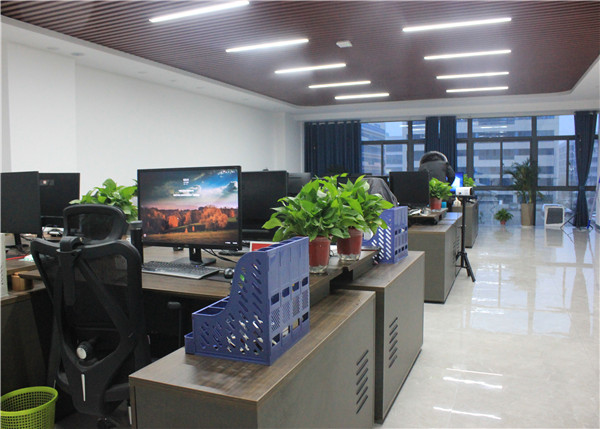 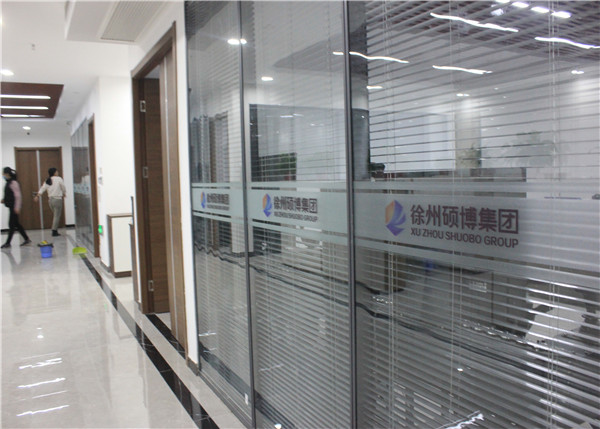 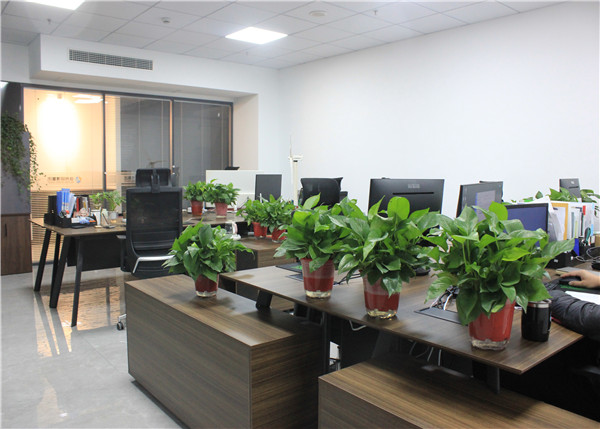 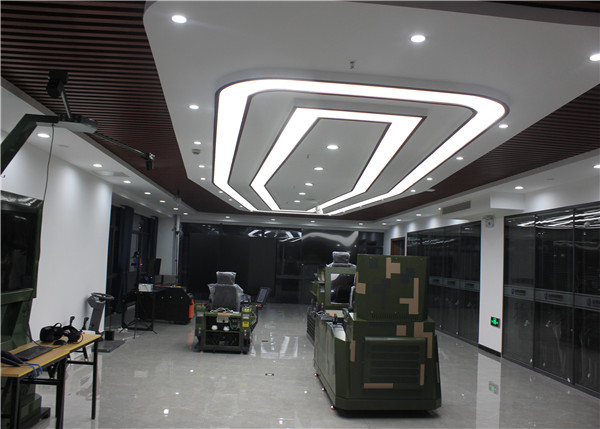 图1. 研发中心办公室研发设备情况：公司目前拥有一批先进的研发设备，包括各类VR沉浸式交互设备、惯性动捕设备、无人机采集设备、服务器、各类工作站以及正版研发软件、操作系统等在内价值数十万的先进VR虚拟仿真研发设备，拥有1000平方专业级生产车间，所有设备及生产车间均可开放给研究生研究学习使用。研发设备列表如下：（3）研发经费情况：各项研发经费由财务部拨款，由研发部门提出经费预算，经财务部审核后报公司总经理批准，然后下拨经费。研发中心的研发费用由财务处理时单独列出，管理规范、科学。3.生活保障条件（包括为进站研究生提供生活、交通、通讯等补助及食宿条件等情况）研究生工作站设立后，公司将为进站研究生提供各项保障措施，让进站研究生们可以充分发挥技术才能，免除生活后顾之忧，具体措施办法如下：（1）生活补贴：公司按照《江苏省企业研究生工作站管理办法》有关规定和标准，将为每位进站博硕士研究生提供按月发放的在站生活补贴；（2）交通补贴：公司将为每位进站研究生提供每人每月定额的交通补贴；（3）通讯补贴：公司将为每位进站研究生提供每人每月定额的通讯补贴；（4）食宿补贴：公司将为每位进站研究生提供每人每月定额的午餐补贴；可根据实际情况提供多人宿舍，其中水、电、网络等费用由公司来承担；（5）工作保障条件：公司将为每位入站研究生提供全方位工作技术支持，由专人负责对接联系，协调统筹内部技术人员及相关设备使用，同时公司每年将设立专项经费用于保障研究生工作站正常运营，每位入站研究生还将享有项目奖励。4.研究生进站培养计划和方案（限800字以内）为培养研究生创新能力和实践能力，硕博科技与江苏师范大学合作，公司严格执行《江苏省企业研究生工作站进站研究生管理办法》，成立研究生工作站，开展科技创新和成果转化实践，强化研究生综合素质，提高研究生技术研发和创新能力。通过双方的合作，开发新技术、新产品，提高产品的科技含量及经济效益。就研究生进站培养计划和方案如下：组织管理机构成立企业研究生工作站管理委员会（以下简称“管委会”），由公司总经理刘贤德和江苏师范大学祝义院长担任主任及副主任，成员由公司相关部门负责人和江苏师范大学研究生导师组成。管委会负责制定企业研究生工作站管理办法，校企合作计划及实施方案，落实课题研究经费，遴选进站研究生团队，保障进站导师和研究生必需的科研、生活条件，负责进站研究生的管理和考核工作。进站研究生的管理和考核制定研究生进站管理工作细则，积极参与，配合管委会对进站研究生的管理和考核工作。相关研究生企业指导教师制定进站研究生的学习与科研工作计划并报管委会。研究生进站和出站工作，由学校指导教师与管委会共同确定，并办理相关手续，报江苏师范大学研究院和公司所在市区科技管理部门备案。培养目标：培养提高研究生的学术水平、科研能力和实践经验等，具有独立地、创造性地从事仿真软件研究的能力，具有自我更新知识和不断创新的工程实践能力，具有团队合作和组织管理的能力，能够胜任高等教育、科学研究和大型计算机虚拟仿真软件的设计与开发、管理等方面的工作。培养内容：虚拟仿真技术基础理论和最新研究热点；虚拟仿真技术在各个领域的应用；虚拟仿真实训大数据分析、融合智能算法构建智能虚拟仿真系统等。研究方向：主要有：（1）虚拟仿真中的建模理论与方法，包含图形、图像与视频建模；物理和行为建模；各种可交互模型的建模方法；（2）增强现实与自然人机交互，包括VR/AR中的实时跟踪与定位；虚拟环境与真实环境的无缝融合；虚实融合环境的人机交互与方法；（3）基于人工智能的虚拟仿真技术，包括复杂动态场景的实时绘制；智能交互、知识表示和推理；（4）基于深度学习的AI计算机视觉算法，结合标注好的虚拟场景照片样本，快速训练出满足不同场景需求的神经网络，并在虚拟场景中进行测试。培养时间：1～2年，研究内容对工作站有重要作用的可以申请延长培养时间。培养人数：每年计划10～20人。1.人员保障条件（包括能指导研究生科研创新实践的专业技术或管理专家等情况）公司建有独立的研发部门，目前公司研发人员总数为21人。研发人员定期参加各类培训及讲座，获取虚拟仿真实训行业技术前沿知识。公司在不断提升自身技术研发能力的同时，进一步加强与高校及科研院所合作，努力打造高素质专业化人才团队。公司目前核心技术研发团队形成了由产品研发部周广淼副总引领，企业技术骨干实施的专业化管理，团队专业技术及管理专家如下：（1）王国臣，硕博科技法人。针对仿真实训行业的培训效果，开发出了一系列具有安全驾驶、实践培训、节约能耗、提升技能的仿真实训设备。借助市场的需求以及企业内部的不断调整和改善，带领硕博科技在12年间实现了虚拟仿真实训装备产品销售的数十倍增长，取得了长足的发展。熟悉国内外虚拟仿真实训设备的关键技术和未来趋势，致力于国内虚拟仿真实训装备技术的研发和实施，具有丰富的创新创业管理知识，集成化高价值精益链管理系统知识。（2）周广淼，产品研发总监，多年来致力于虚拟仿真模拟系统和虚拟仿真技术的研究和积累，2009年到2016年就职于北京金视和科技股份有限公司，主要主导神华煤矿开采安全模拟培训系统、北京师范大学数字化图书馆档案馆系统、中石油便利店动线规划仿真系统、北京交通大学北京南站人流实时监控分析系统、ReSim Tools虚拟现实引擎 、公安系统案件现场模拟复原分析系统等虚拟仿真领域项目，并助推公司完成新三板上市；2016年入职徐州硕博电子科技有限公司，在我公司主要主导虚拟仿真实训产品/项目研发工作，带领团队进行产品研发及质量管控，主导完成了工程装备仿真训练装备体系、空军勤务仿真训练装备体系、港口仿真训练体系、焊接仿真训练系列、以及装备协同训练体系等系列产品（项目），这些产品的研发获得江苏省高新技术产品，并且投入市场使用以来取得了良好的经济效益。周广淼先生作为虚拟仿真实训行业的领军人才，是公司核心产品技术的奠基人和发明人。（3）权威，产品顾问。硕士研究生学历，1998.07开始从事教学科研工作，期间先后担任过学员队长、教研室讲师，教研室主任等职务。2018.12月于航天工程大学转业（自主择业），2019.03受聘于硕博公司。在大学工作期间，先后主持和参与了多个全军、总部、战支及大学等级别的教学科研项目。执教期间，获得军队院校教学成果三等奖、军队科技进步三等奖、全军优秀军事训练数字媒体资源评选三等奖、全军优秀电教教材一等奖、全国教育教学信息化大奖赛三等奖、全国多媒体教育软件大奖赛二等奖、全国多媒体教育软件大奖赛一等奖等奖项。此外还主编出版了多本教材，发表多篇论文。（4）陆巍，软件研发经理。带领研发团队锐意进取、大胆创新，主导参与了多项具体仿真实训项目的研发工作，从事智能教学考核服务终端的研发和研究。主导了多项具有自主知识产权的仿真应用软件开发，参与多个高并发、大运算量项目实施。主导突破虚拟仿真在国产系统下的应用技术，拥有数十项软件著作权及专利证书。陆巍作为软件研发经理，多项研发成果获得相应软著证书，并且实现多项关键产品技术的突破与推广，产生良好的经济社会效益。（5）李群，高级结构研发工程师。在职期间，带领产品研发硬件团队，大胆创新，保持不服输的精神，主导参与了基于广东光速5G的远程控制塔吊模拟系统、东南大学智能无人应急救援平台综合应用关键技术研究、航天九院基于人体传感的远程操控防爆机器人的研发、济南高精度还原全国路况的车辆运行状态采集装置研发、徐工基于UE5的车辆倾倒事故的模拟研究、中煤科工浸入式实景远控操作舱项目以及徐工在虚拟的场景下对需要研发生产的设备做各种路况、极端操作等要素的反馈数据研究等仿真硬件研发项目，在5G、远程控制、数据孪生等行业技术方面实现关键性突破，产生良好的经济社会效益。（6）魏惠，高级电气研发工程师，精通PLC单片机编程技术。带领生产团队，不断创新技术、提高品质。主导参与了多个仿真硬件研发项目。作为生产部技术担当，专业过硬的技术，在行业内也是领先水平；主导参与了洛阳一拖、香港好时机械、工院水文钻井平台、空后校5吨装叉、徐工重卡、凿岩台车等定制开发项目以及现有设备改进项目等，发挥了积极的领导带头作用，展现了个人的技术能力，也体现了团队协作能力，赢得了客户的一致好评，并且取得良好的经济收益。 2.工作保障条件（如科研设施、实践场地等情况）（1）研发场地情况：公司具有独立的研发场地。包括：各个职能部门办公室、仿真设备现代化展示厅，公司研发设备齐全，使用总面积达到2000平方米；主要包括产品部和软件研发部两个部门。 以下是研发中心场地照片：图1. 研发中心办公室研发设备情况：公司目前拥有一批先进的研发设备，包括各类VR沉浸式交互设备、惯性动捕设备、无人机采集设备、服务器、各类工作站以及正版研发软件、操作系统等在内价值数十万的先进VR虚拟仿真研发设备，拥有1000平方专业级生产车间，所有设备及生产车间均可开放给研究生研究学习使用。研发设备列表如下：（3）研发经费情况：各项研发经费由财务部拨款，由研发部门提出经费预算，经财务部审核后报公司总经理批准，然后下拨经费。研发中心的研发费用由财务处理时单独列出，管理规范、科学。3.生活保障条件（包括为进站研究生提供生活、交通、通讯等补助及食宿条件等情况）研究生工作站设立后，公司将为进站研究生提供各项保障措施，让进站研究生们可以充分发挥技术才能，免除生活后顾之忧，具体措施办法如下：（1）生活补贴：公司按照《江苏省企业研究生工作站管理办法》有关规定和标准，将为每位进站博硕士研究生提供按月发放的在站生活补贴；（2）交通补贴：公司将为每位进站研究生提供每人每月定额的交通补贴；（3）通讯补贴：公司将为每位进站研究生提供每人每月定额的通讯补贴；（4）食宿补贴：公司将为每位进站研究生提供每人每月定额的午餐补贴；可根据实际情况提供多人宿舍，其中水、电、网络等费用由公司来承担；（5）工作保障条件：公司将为每位入站研究生提供全方位工作技术支持，由专人负责对接联系，协调统筹内部技术人员及相关设备使用，同时公司每年将设立专项经费用于保障研究生工作站正常运营，每位入站研究生还将享有项目奖励。4.研究生进站培养计划和方案（限800字以内）为培养研究生创新能力和实践能力，硕博科技与江苏师范大学合作，公司严格执行《江苏省企业研究生工作站进站研究生管理办法》，成立研究生工作站，开展科技创新和成果转化实践，强化研究生综合素质，提高研究生技术研发和创新能力。通过双方的合作，开发新技术、新产品，提高产品的科技含量及经济效益。就研究生进站培养计划和方案如下：组织管理机构成立企业研究生工作站管理委员会（以下简称“管委会”），由公司总经理刘贤德和江苏师范大学祝义院长担任主任及副主任，成员由公司相关部门负责人和江苏师范大学研究生导师组成。管委会负责制定企业研究生工作站管理办法，校企合作计划及实施方案，落实课题研究经费，遴选进站研究生团队，保障进站导师和研究生必需的科研、生活条件，负责进站研究生的管理和考核工作。进站研究生的管理和考核制定研究生进站管理工作细则，积极参与，配合管委会对进站研究生的管理和考核工作。相关研究生企业指导教师制定进站研究生的学习与科研工作计划并报管委会。研究生进站和出站工作，由学校指导教师与管委会共同确定，并办理相关手续，报江苏师范大学研究院和公司所在市区科技管理部门备案。培养目标：培养提高研究生的学术水平、科研能力和实践经验等，具有独立地、创造性地从事仿真软件研究的能力，具有自我更新知识和不断创新的工程实践能力，具有团队合作和组织管理的能力，能够胜任高等教育、科学研究和大型计算机虚拟仿真软件的设计与开发、管理等方面的工作。培养内容：虚拟仿真技术基础理论和最新研究热点；虚拟仿真技术在各个领域的应用；虚拟仿真实训大数据分析、融合智能算法构建智能虚拟仿真系统等。研究方向：主要有：（1）虚拟仿真中的建模理论与方法，包含图形、图像与视频建模；物理和行为建模；各种可交互模型的建模方法；（2）增强现实与自然人机交互，包括VR/AR中的实时跟踪与定位；虚拟环境与真实环境的无缝融合；虚实融合环境的人机交互与方法；（3）基于人工智能的虚拟仿真技术，包括复杂动态场景的实时绘制；智能交互、知识表示和推理；（4）基于深度学习的AI计算机视觉算法，结合标注好的虚拟场景照片样本，快速训练出满足不同场景需求的神经网络，并在虚拟场景中进行测试。培养时间：1～2年，研究内容对工作站有重要作用的可以申请延长培养时间。培养人数：每年计划10～20人。1.人员保障条件（包括能指导研究生科研创新实践的专业技术或管理专家等情况）公司建有独立的研发部门，目前公司研发人员总数为21人。研发人员定期参加各类培训及讲座，获取虚拟仿真实训行业技术前沿知识。公司在不断提升自身技术研发能力的同时，进一步加强与高校及科研院所合作，努力打造高素质专业化人才团队。公司目前核心技术研发团队形成了由产品研发部周广淼副总引领，企业技术骨干实施的专业化管理，团队专业技术及管理专家如下：（1）王国臣，硕博科技法人。针对仿真实训行业的培训效果，开发出了一系列具有安全驾驶、实践培训、节约能耗、提升技能的仿真实训设备。借助市场的需求以及企业内部的不断调整和改善，带领硕博科技在12年间实现了虚拟仿真实训装备产品销售的数十倍增长，取得了长足的发展。熟悉国内外虚拟仿真实训设备的关键技术和未来趋势，致力于国内虚拟仿真实训装备技术的研发和实施，具有丰富的创新创业管理知识，集成化高价值精益链管理系统知识。（2）周广淼，产品研发总监，多年来致力于虚拟仿真模拟系统和虚拟仿真技术的研究和积累，2009年到2016年就职于北京金视和科技股份有限公司，主要主导神华煤矿开采安全模拟培训系统、北京师范大学数字化图书馆档案馆系统、中石油便利店动线规划仿真系统、北京交通大学北京南站人流实时监控分析系统、ReSim Tools虚拟现实引擎 、公安系统案件现场模拟复原分析系统等虚拟仿真领域项目，并助推公司完成新三板上市；2016年入职徐州硕博电子科技有限公司，在我公司主要主导虚拟仿真实训产品/项目研发工作，带领团队进行产品研发及质量管控，主导完成了工程装备仿真训练装备体系、空军勤务仿真训练装备体系、港口仿真训练体系、焊接仿真训练系列、以及装备协同训练体系等系列产品（项目），这些产品的研发获得江苏省高新技术产品，并且投入市场使用以来取得了良好的经济效益。周广淼先生作为虚拟仿真实训行业的领军人才，是公司核心产品技术的奠基人和发明人。（3）权威，产品顾问。硕士研究生学历，1998.07开始从事教学科研工作，期间先后担任过学员队长、教研室讲师，教研室主任等职务。2018.12月于航天工程大学转业（自主择业），2019.03受聘于硕博公司。在大学工作期间，先后主持和参与了多个全军、总部、战支及大学等级别的教学科研项目。执教期间，获得军队院校教学成果三等奖、军队科技进步三等奖、全军优秀军事训练数字媒体资源评选三等奖、全军优秀电教教材一等奖、全国教育教学信息化大奖赛三等奖、全国多媒体教育软件大奖赛二等奖、全国多媒体教育软件大奖赛一等奖等奖项。此外还主编出版了多本教材，发表多篇论文。（4）陆巍，软件研发经理。带领研发团队锐意进取、大胆创新，主导参与了多项具体仿真实训项目的研发工作，从事智能教学考核服务终端的研发和研究。主导了多项具有自主知识产权的仿真应用软件开发，参与多个高并发、大运算量项目实施。主导突破虚拟仿真在国产系统下的应用技术，拥有数十项软件著作权及专利证书。陆巍作为软件研发经理，多项研发成果获得相应软著证书，并且实现多项关键产品技术的突破与推广，产生良好的经济社会效益。（5）李群，高级结构研发工程师。在职期间，带领产品研发硬件团队，大胆创新，保持不服输的精神，主导参与了基于广东光速5G的远程控制塔吊模拟系统、东南大学智能无人应急救援平台综合应用关键技术研究、航天九院基于人体传感的远程操控防爆机器人的研发、济南高精度还原全国路况的车辆运行状态采集装置研发、徐工基于UE5的车辆倾倒事故的模拟研究、中煤科工浸入式实景远控操作舱项目以及徐工在虚拟的场景下对需要研发生产的设备做各种路况、极端操作等要素的反馈数据研究等仿真硬件研发项目，在5G、远程控制、数据孪生等行业技术方面实现关键性突破，产生良好的经济社会效益。（6）魏惠，高级电气研发工程师，精通PLC单片机编程技术。带领生产团队，不断创新技术、提高品质。主导参与了多个仿真硬件研发项目。作为生产部技术担当，专业过硬的技术，在行业内也是领先水平；主导参与了洛阳一拖、香港好时机械、工院水文钻井平台、空后校5吨装叉、徐工重卡、凿岩台车等定制开发项目以及现有设备改进项目等，发挥了积极的领导带头作用，展现了个人的技术能力，也体现了团队协作能力，赢得了客户的一致好评，并且取得良好的经济收益。 2.工作保障条件（如科研设施、实践场地等情况）（1）研发场地情况：公司具有独立的研发场地。包括：各个职能部门办公室、仿真设备现代化展示厅，公司研发设备齐全，使用总面积达到2000平方米；主要包括产品部和软件研发部两个部门。 以下是研发中心场地照片：图1. 研发中心办公室研发设备情况：公司目前拥有一批先进的研发设备，包括各类VR沉浸式交互设备、惯性动捕设备、无人机采集设备、服务器、各类工作站以及正版研发软件、操作系统等在内价值数十万的先进VR虚拟仿真研发设备，拥有1000平方专业级生产车间，所有设备及生产车间均可开放给研究生研究学习使用。研发设备列表如下：（3）研发经费情况：各项研发经费由财务部拨款，由研发部门提出经费预算，经财务部审核后报公司总经理批准，然后下拨经费。研发中心的研发费用由财务处理时单独列出，管理规范、科学。3.生活保障条件（包括为进站研究生提供生活、交通、通讯等补助及食宿条件等情况）研究生工作站设立后，公司将为进站研究生提供各项保障措施，让进站研究生们可以充分发挥技术才能，免除生活后顾之忧，具体措施办法如下：（1）生活补贴：公司按照《江苏省企业研究生工作站管理办法》有关规定和标准，将为每位进站博硕士研究生提供按月发放的在站生活补贴；（2）交通补贴：公司将为每位进站研究生提供每人每月定额的交通补贴；（3）通讯补贴：公司将为每位进站研究生提供每人每月定额的通讯补贴；（4）食宿补贴：公司将为每位进站研究生提供每人每月定额的午餐补贴；可根据实际情况提供多人宿舍，其中水、电、网络等费用由公司来承担；（5）工作保障条件：公司将为每位入站研究生提供全方位工作技术支持，由专人负责对接联系，协调统筹内部技术人员及相关设备使用，同时公司每年将设立专项经费用于保障研究生工作站正常运营，每位入站研究生还将享有项目奖励。4.研究生进站培养计划和方案（限800字以内）为培养研究生创新能力和实践能力，硕博科技与江苏师范大学合作，公司严格执行《江苏省企业研究生工作站进站研究生管理办法》，成立研究生工作站，开展科技创新和成果转化实践，强化研究生综合素质，提高研究生技术研发和创新能力。通过双方的合作，开发新技术、新产品，提高产品的科技含量及经济效益。就研究生进站培养计划和方案如下：组织管理机构成立企业研究生工作站管理委员会（以下简称“管委会”），由公司总经理刘贤德和江苏师范大学祝义院长担任主任及副主任，成员由公司相关部门负责人和江苏师范大学研究生导师组成。管委会负责制定企业研究生工作站管理办法，校企合作计划及实施方案，落实课题研究经费，遴选进站研究生团队，保障进站导师和研究生必需的科研、生活条件，负责进站研究生的管理和考核工作。进站研究生的管理和考核制定研究生进站管理工作细则，积极参与，配合管委会对进站研究生的管理和考核工作。相关研究生企业指导教师制定进站研究生的学习与科研工作计划并报管委会。研究生进站和出站工作，由学校指导教师与管委会共同确定，并办理相关手续，报江苏师范大学研究院和公司所在市区科技管理部门备案。培养目标：培养提高研究生的学术水平、科研能力和实践经验等，具有独立地、创造性地从事仿真软件研究的能力，具有自我更新知识和不断创新的工程实践能力，具有团队合作和组织管理的能力，能够胜任高等教育、科学研究和大型计算机虚拟仿真软件的设计与开发、管理等方面的工作。培养内容：虚拟仿真技术基础理论和最新研究热点；虚拟仿真技术在各个领域的应用；虚拟仿真实训大数据分析、融合智能算法构建智能虚拟仿真系统等。研究方向：主要有：（1）虚拟仿真中的建模理论与方法，包含图形、图像与视频建模；物理和行为建模；各种可交互模型的建模方法；（2）增强现实与自然人机交互，包括VR/AR中的实时跟踪与定位；虚拟环境与真实环境的无缝融合；虚实融合环境的人机交互与方法；（3）基于人工智能的虚拟仿真技术，包括复杂动态场景的实时绘制；智能交互、知识表示和推理；（4）基于深度学习的AI计算机视觉算法，结合标注好的虚拟场景照片样本，快速训练出满足不同场景需求的神经网络，并在虚拟场景中进行测试。培养时间：1～2年，研究内容对工作站有重要作用的可以申请延长培养时间。培养人数：每年计划10～20人。1.人员保障条件（包括能指导研究生科研创新实践的专业技术或管理专家等情况）公司建有独立的研发部门，目前公司研发人员总数为21人。研发人员定期参加各类培训及讲座，获取虚拟仿真实训行业技术前沿知识。公司在不断提升自身技术研发能力的同时，进一步加强与高校及科研院所合作，努力打造高素质专业化人才团队。公司目前核心技术研发团队形成了由产品研发部周广淼副总引领，企业技术骨干实施的专业化管理，团队专业技术及管理专家如下：（1）王国臣，硕博科技法人。针对仿真实训行业的培训效果，开发出了一系列具有安全驾驶、实践培训、节约能耗、提升技能的仿真实训设备。借助市场的需求以及企业内部的不断调整和改善，带领硕博科技在12年间实现了虚拟仿真实训装备产品销售的数十倍增长，取得了长足的发展。熟悉国内外虚拟仿真实训设备的关键技术和未来趋势，致力于国内虚拟仿真实训装备技术的研发和实施，具有丰富的创新创业管理知识，集成化高价值精益链管理系统知识。（2）周广淼，产品研发总监，多年来致力于虚拟仿真模拟系统和虚拟仿真技术的研究和积累，2009年到2016年就职于北京金视和科技股份有限公司，主要主导神华煤矿开采安全模拟培训系统、北京师范大学数字化图书馆档案馆系统、中石油便利店动线规划仿真系统、北京交通大学北京南站人流实时监控分析系统、ReSim Tools虚拟现实引擎 、公安系统案件现场模拟复原分析系统等虚拟仿真领域项目，并助推公司完成新三板上市；2016年入职徐州硕博电子科技有限公司，在我公司主要主导虚拟仿真实训产品/项目研发工作，带领团队进行产品研发及质量管控，主导完成了工程装备仿真训练装备体系、空军勤务仿真训练装备体系、港口仿真训练体系、焊接仿真训练系列、以及装备协同训练体系等系列产品（项目），这些产品的研发获得江苏省高新技术产品，并且投入市场使用以来取得了良好的经济效益。周广淼先生作为虚拟仿真实训行业的领军人才，是公司核心产品技术的奠基人和发明人。（3）权威，产品顾问。硕士研究生学历，1998.07开始从事教学科研工作，期间先后担任过学员队长、教研室讲师，教研室主任等职务。2018.12月于航天工程大学转业（自主择业），2019.03受聘于硕博公司。在大学工作期间，先后主持和参与了多个全军、总部、战支及大学等级别的教学科研项目。执教期间，获得军队院校教学成果三等奖、军队科技进步三等奖、全军优秀军事训练数字媒体资源评选三等奖、全军优秀电教教材一等奖、全国教育教学信息化大奖赛三等奖、全国多媒体教育软件大奖赛二等奖、全国多媒体教育软件大奖赛一等奖等奖项。此外还主编出版了多本教材，发表多篇论文。（4）陆巍，软件研发经理。带领研发团队锐意进取、大胆创新，主导参与了多项具体仿真实训项目的研发工作，从事智能教学考核服务终端的研发和研究。主导了多项具有自主知识产权的仿真应用软件开发，参与多个高并发、大运算量项目实施。主导突破虚拟仿真在国产系统下的应用技术，拥有数十项软件著作权及专利证书。陆巍作为软件研发经理，多项研发成果获得相应软著证书，并且实现多项关键产品技术的突破与推广，产生良好的经济社会效益。（5）李群，高级结构研发工程师。在职期间，带领产品研发硬件团队，大胆创新，保持不服输的精神，主导参与了基于广东光速5G的远程控制塔吊模拟系统、东南大学智能无人应急救援平台综合应用关键技术研究、航天九院基于人体传感的远程操控防爆机器人的研发、济南高精度还原全国路况的车辆运行状态采集装置研发、徐工基于UE5的车辆倾倒事故的模拟研究、中煤科工浸入式实景远控操作舱项目以及徐工在虚拟的场景下对需要研发生产的设备做各种路况、极端操作等要素的反馈数据研究等仿真硬件研发项目，在5G、远程控制、数据孪生等行业技术方面实现关键性突破，产生良好的经济社会效益。（6）魏惠，高级电气研发工程师，精通PLC单片机编程技术。带领生产团队，不断创新技术、提高品质。主导参与了多个仿真硬件研发项目。作为生产部技术担当，专业过硬的技术，在行业内也是领先水平；主导参与了洛阳一拖、香港好时机械、工院水文钻井平台、空后校5吨装叉、徐工重卡、凿岩台车等定制开发项目以及现有设备改进项目等，发挥了积极的领导带头作用，展现了个人的技术能力，也体现了团队协作能力，赢得了客户的一致好评，并且取得良好的经济收益。 2.工作保障条件（如科研设施、实践场地等情况）（1）研发场地情况：公司具有独立的研发场地。包括：各个职能部门办公室、仿真设备现代化展示厅，公司研发设备齐全，使用总面积达到2000平方米；主要包括产品部和软件研发部两个部门。 以下是研发中心场地照片：图1. 研发中心办公室研发设备情况：公司目前拥有一批先进的研发设备，包括各类VR沉浸式交互设备、惯性动捕设备、无人机采集设备、服务器、各类工作站以及正版研发软件、操作系统等在内价值数十万的先进VR虚拟仿真研发设备，拥有1000平方专业级生产车间，所有设备及生产车间均可开放给研究生研究学习使用。研发设备列表如下：（3）研发经费情况：各项研发经费由财务部拨款，由研发部门提出经费预算，经财务部审核后报公司总经理批准，然后下拨经费。研发中心的研发费用由财务处理时单独列出，管理规范、科学。3.生活保障条件（包括为进站研究生提供生活、交通、通讯等补助及食宿条件等情况）研究生工作站设立后，公司将为进站研究生提供各项保障措施，让进站研究生们可以充分发挥技术才能，免除生活后顾之忧，具体措施办法如下：（1）生活补贴：公司按照《江苏省企业研究生工作站管理办法》有关规定和标准，将为每位进站博硕士研究生提供按月发放的在站生活补贴；（2）交通补贴：公司将为每位进站研究生提供每人每月定额的交通补贴；（3）通讯补贴：公司将为每位进站研究生提供每人每月定额的通讯补贴；（4）食宿补贴：公司将为每位进站研究生提供每人每月定额的午餐补贴；可根据实际情况提供多人宿舍，其中水、电、网络等费用由公司来承担；（5）工作保障条件：公司将为每位入站研究生提供全方位工作技术支持，由专人负责对接联系，协调统筹内部技术人员及相关设备使用，同时公司每年将设立专项经费用于保障研究生工作站正常运营，每位入站研究生还将享有项目奖励。4.研究生进站培养计划和方案（限800字以内）为培养研究生创新能力和实践能力，硕博科技与江苏师范大学合作，公司严格执行《江苏省企业研究生工作站进站研究生管理办法》，成立研究生工作站，开展科技创新和成果转化实践，强化研究生综合素质，提高研究生技术研发和创新能力。通过双方的合作，开发新技术、新产品，提高产品的科技含量及经济效益。就研究生进站培养计划和方案如下：组织管理机构成立企业研究生工作站管理委员会（以下简称“管委会”），由公司总经理刘贤德和江苏师范大学祝义院长担任主任及副主任，成员由公司相关部门负责人和江苏师范大学研究生导师组成。管委会负责制定企业研究生工作站管理办法，校企合作计划及实施方案，落实课题研究经费，遴选进站研究生团队，保障进站导师和研究生必需的科研、生活条件，负责进站研究生的管理和考核工作。进站研究生的管理和考核制定研究生进站管理工作细则，积极参与，配合管委会对进站研究生的管理和考核工作。相关研究生企业指导教师制定进站研究生的学习与科研工作计划并报管委会。研究生进站和出站工作，由学校指导教师与管委会共同确定，并办理相关手续，报江苏师范大学研究院和公司所在市区科技管理部门备案。培养目标：培养提高研究生的学术水平、科研能力和实践经验等，具有独立地、创造性地从事仿真软件研究的能力，具有自我更新知识和不断创新的工程实践能力，具有团队合作和组织管理的能力，能够胜任高等教育、科学研究和大型计算机虚拟仿真软件的设计与开发、管理等方面的工作。培养内容：虚拟仿真技术基础理论和最新研究热点；虚拟仿真技术在各个领域的应用；虚拟仿真实训大数据分析、融合智能算法构建智能虚拟仿真系统等。研究方向：主要有：（1）虚拟仿真中的建模理论与方法，包含图形、图像与视频建模；物理和行为建模；各种可交互模型的建模方法；（2）增强现实与自然人机交互，包括VR/AR中的实时跟踪与定位；虚拟环境与真实环境的无缝融合；虚实融合环境的人机交互与方法；（3）基于人工智能的虚拟仿真技术，包括复杂动态场景的实时绘制；智能交互、知识表示和推理；（4）基于深度学习的AI计算机视觉算法，结合标注好的虚拟场景照片样本，快速训练出满足不同场景需求的神经网络，并在虚拟场景中进行测试。培养时间：1～2年，研究内容对工作站有重要作用的可以申请延长培养时间。培养人数：每年计划10～20人。1.人员保障条件（包括能指导研究生科研创新实践的专业技术或管理专家等情况）公司建有独立的研发部门，目前公司研发人员总数为21人。研发人员定期参加各类培训及讲座，获取虚拟仿真实训行业技术前沿知识。公司在不断提升自身技术研发能力的同时，进一步加强与高校及科研院所合作，努力打造高素质专业化人才团队。公司目前核心技术研发团队形成了由产品研发部周广淼副总引领，企业技术骨干实施的专业化管理，团队专业技术及管理专家如下：（1）王国臣，硕博科技法人。针对仿真实训行业的培训效果，开发出了一系列具有安全驾驶、实践培训、节约能耗、提升技能的仿真实训设备。借助市场的需求以及企业内部的不断调整和改善，带领硕博科技在12年间实现了虚拟仿真实训装备产品销售的数十倍增长，取得了长足的发展。熟悉国内外虚拟仿真实训设备的关键技术和未来趋势，致力于国内虚拟仿真实训装备技术的研发和实施，具有丰富的创新创业管理知识，集成化高价值精益链管理系统知识。（2）周广淼，产品研发总监，多年来致力于虚拟仿真模拟系统和虚拟仿真技术的研究和积累，2009年到2016年就职于北京金视和科技股份有限公司，主要主导神华煤矿开采安全模拟培训系统、北京师范大学数字化图书馆档案馆系统、中石油便利店动线规划仿真系统、北京交通大学北京南站人流实时监控分析系统、ReSim Tools虚拟现实引擎 、公安系统案件现场模拟复原分析系统等虚拟仿真领域项目，并助推公司完成新三板上市；2016年入职徐州硕博电子科技有限公司，在我公司主要主导虚拟仿真实训产品/项目研发工作，带领团队进行产品研发及质量管控，主导完成了工程装备仿真训练装备体系、空军勤务仿真训练装备体系、港口仿真训练体系、焊接仿真训练系列、以及装备协同训练体系等系列产品（项目），这些产品的研发获得江苏省高新技术产品，并且投入市场使用以来取得了良好的经济效益。周广淼先生作为虚拟仿真实训行业的领军人才，是公司核心产品技术的奠基人和发明人。（3）权威，产品顾问。硕士研究生学历，1998.07开始从事教学科研工作，期间先后担任过学员队长、教研室讲师，教研室主任等职务。2018.12月于航天工程大学转业（自主择业），2019.03受聘于硕博公司。在大学工作期间，先后主持和参与了多个全军、总部、战支及大学等级别的教学科研项目。执教期间，获得军队院校教学成果三等奖、军队科技进步三等奖、全军优秀军事训练数字媒体资源评选三等奖、全军优秀电教教材一等奖、全国教育教学信息化大奖赛三等奖、全国多媒体教育软件大奖赛二等奖、全国多媒体教育软件大奖赛一等奖等奖项。此外还主编出版了多本教材，发表多篇论文。（4）陆巍，软件研发经理。带领研发团队锐意进取、大胆创新，主导参与了多项具体仿真实训项目的研发工作，从事智能教学考核服务终端的研发和研究。主导了多项具有自主知识产权的仿真应用软件开发，参与多个高并发、大运算量项目实施。主导突破虚拟仿真在国产系统下的应用技术，拥有数十项软件著作权及专利证书。陆巍作为软件研发经理，多项研发成果获得相应软著证书，并且实现多项关键产品技术的突破与推广，产生良好的经济社会效益。（5）李群，高级结构研发工程师。在职期间，带领产品研发硬件团队，大胆创新，保持不服输的精神，主导参与了基于广东光速5G的远程控制塔吊模拟系统、东南大学智能无人应急救援平台综合应用关键技术研究、航天九院基于人体传感的远程操控防爆机器人的研发、济南高精度还原全国路况的车辆运行状态采集装置研发、徐工基于UE5的车辆倾倒事故的模拟研究、中煤科工浸入式实景远控操作舱项目以及徐工在虚拟的场景下对需要研发生产的设备做各种路况、极端操作等要素的反馈数据研究等仿真硬件研发项目，在5G、远程控制、数据孪生等行业技术方面实现关键性突破，产生良好的经济社会效益。（6）魏惠，高级电气研发工程师，精通PLC单片机编程技术。带领生产团队，不断创新技术、提高品质。主导参与了多个仿真硬件研发项目。作为生产部技术担当，专业过硬的技术，在行业内也是领先水平；主导参与了洛阳一拖、香港好时机械、工院水文钻井平台、空后校5吨装叉、徐工重卡、凿岩台车等定制开发项目以及现有设备改进项目等，发挥了积极的领导带头作用，展现了个人的技术能力，也体现了团队协作能力，赢得了客户的一致好评，并且取得良好的经济收益。 2.工作保障条件（如科研设施、实践场地等情况）（1）研发场地情况：公司具有独立的研发场地。包括：各个职能部门办公室、仿真设备现代化展示厅，公司研发设备齐全，使用总面积达到2000平方米；主要包括产品部和软件研发部两个部门。 以下是研发中心场地照片：图1. 研发中心办公室研发设备情况：公司目前拥有一批先进的研发设备，包括各类VR沉浸式交互设备、惯性动捕设备、无人机采集设备、服务器、各类工作站以及正版研发软件、操作系统等在内价值数十万的先进VR虚拟仿真研发设备，拥有1000平方专业级生产车间，所有设备及生产车间均可开放给研究生研究学习使用。研发设备列表如下：（3）研发经费情况：各项研发经费由财务部拨款，由研发部门提出经费预算，经财务部审核后报公司总经理批准，然后下拨经费。研发中心的研发费用由财务处理时单独列出，管理规范、科学。3.生活保障条件（包括为进站研究生提供生活、交通、通讯等补助及食宿条件等情况）研究生工作站设立后，公司将为进站研究生提供各项保障措施，让进站研究生们可以充分发挥技术才能，免除生活后顾之忧，具体措施办法如下：（1）生活补贴：公司按照《江苏省企业研究生工作站管理办法》有关规定和标准，将为每位进站博硕士研究生提供按月发放的在站生活补贴；（2）交通补贴：公司将为每位进站研究生提供每人每月定额的交通补贴；（3）通讯补贴：公司将为每位进站研究生提供每人每月定额的通讯补贴；（4）食宿补贴：公司将为每位进站研究生提供每人每月定额的午餐补贴；可根据实际情况提供多人宿舍，其中水、电、网络等费用由公司来承担；（5）工作保障条件：公司将为每位入站研究生提供全方位工作技术支持，由专人负责对接联系，协调统筹内部技术人员及相关设备使用，同时公司每年将设立专项经费用于保障研究生工作站正常运营，每位入站研究生还将享有项目奖励。4.研究生进站培养计划和方案（限800字以内）为培养研究生创新能力和实践能力，硕博科技与江苏师范大学合作，公司严格执行《江苏省企业研究生工作站进站研究生管理办法》，成立研究生工作站，开展科技创新和成果转化实践，强化研究生综合素质，提高研究生技术研发和创新能力。通过双方的合作，开发新技术、新产品，提高产品的科技含量及经济效益。就研究生进站培养计划和方案如下：组织管理机构成立企业研究生工作站管理委员会（以下简称“管委会”），由公司总经理刘贤德和江苏师范大学祝义院长担任主任及副主任，成员由公司相关部门负责人和江苏师范大学研究生导师组成。管委会负责制定企业研究生工作站管理办法，校企合作计划及实施方案，落实课题研究经费，遴选进站研究生团队，保障进站导师和研究生必需的科研、生活条件，负责进站研究生的管理和考核工作。进站研究生的管理和考核制定研究生进站管理工作细则，积极参与，配合管委会对进站研究生的管理和考核工作。相关研究生企业指导教师制定进站研究生的学习与科研工作计划并报管委会。研究生进站和出站工作，由学校指导教师与管委会共同确定，并办理相关手续，报江苏师范大学研究院和公司所在市区科技管理部门备案。培养目标：培养提高研究生的学术水平、科研能力和实践经验等，具有独立地、创造性地从事仿真软件研究的能力，具有自我更新知识和不断创新的工程实践能力，具有团队合作和组织管理的能力，能够胜任高等教育、科学研究和大型计算机虚拟仿真软件的设计与开发、管理等方面的工作。培养内容：虚拟仿真技术基础理论和最新研究热点；虚拟仿真技术在各个领域的应用；虚拟仿真实训大数据分析、融合智能算法构建智能虚拟仿真系统等。研究方向：主要有：（1）虚拟仿真中的建模理论与方法，包含图形、图像与视频建模；物理和行为建模；各种可交互模型的建模方法；（2）增强现实与自然人机交互，包括VR/AR中的实时跟踪与定位；虚拟环境与真实环境的无缝融合；虚实融合环境的人机交互与方法；（3）基于人工智能的虚拟仿真技术，包括复杂动态场景的实时绘制；智能交互、知识表示和推理；（4）基于深度学习的AI计算机视觉算法，结合标注好的虚拟场景照片样本，快速训练出满足不同场景需求的神经网络，并在虚拟场景中进行测试。培养时间：1～2年，研究内容对工作站有重要作用的可以申请延长培养时间。培养人数：每年计划10～20人。1.人员保障条件（包括能指导研究生科研创新实践的专业技术或管理专家等情况）公司建有独立的研发部门，目前公司研发人员总数为21人。研发人员定期参加各类培训及讲座，获取虚拟仿真实训行业技术前沿知识。公司在不断提升自身技术研发能力的同时，进一步加强与高校及科研院所合作，努力打造高素质专业化人才团队。公司目前核心技术研发团队形成了由产品研发部周广淼副总引领，企业技术骨干实施的专业化管理，团队专业技术及管理专家如下：（1）王国臣，硕博科技法人。针对仿真实训行业的培训效果，开发出了一系列具有安全驾驶、实践培训、节约能耗、提升技能的仿真实训设备。借助市场的需求以及企业内部的不断调整和改善，带领硕博科技在12年间实现了虚拟仿真实训装备产品销售的数十倍增长，取得了长足的发展。熟悉国内外虚拟仿真实训设备的关键技术和未来趋势，致力于国内虚拟仿真实训装备技术的研发和实施，具有丰富的创新创业管理知识，集成化高价值精益链管理系统知识。（2）周广淼，产品研发总监，多年来致力于虚拟仿真模拟系统和虚拟仿真技术的研究和积累，2009年到2016年就职于北京金视和科技股份有限公司，主要主导神华煤矿开采安全模拟培训系统、北京师范大学数字化图书馆档案馆系统、中石油便利店动线规划仿真系统、北京交通大学北京南站人流实时监控分析系统、ReSim Tools虚拟现实引擎 、公安系统案件现场模拟复原分析系统等虚拟仿真领域项目，并助推公司完成新三板上市；2016年入职徐州硕博电子科技有限公司，在我公司主要主导虚拟仿真实训产品/项目研发工作，带领团队进行产品研发及质量管控，主导完成了工程装备仿真训练装备体系、空军勤务仿真训练装备体系、港口仿真训练体系、焊接仿真训练系列、以及装备协同训练体系等系列产品（项目），这些产品的研发获得江苏省高新技术产品，并且投入市场使用以来取得了良好的经济效益。周广淼先生作为虚拟仿真实训行业的领军人才，是公司核心产品技术的奠基人和发明人。（3）权威，产品顾问。硕士研究生学历，1998.07开始从事教学科研工作，期间先后担任过学员队长、教研室讲师，教研室主任等职务。2018.12月于航天工程大学转业（自主择业），2019.03受聘于硕博公司。在大学工作期间，先后主持和参与了多个全军、总部、战支及大学等级别的教学科研项目。执教期间，获得军队院校教学成果三等奖、军队科技进步三等奖、全军优秀军事训练数字媒体资源评选三等奖、全军优秀电教教材一等奖、全国教育教学信息化大奖赛三等奖、全国多媒体教育软件大奖赛二等奖、全国多媒体教育软件大奖赛一等奖等奖项。此外还主编出版了多本教材，发表多篇论文。（4）陆巍，软件研发经理。带领研发团队锐意进取、大胆创新，主导参与了多项具体仿真实训项目的研发工作，从事智能教学考核服务终端的研发和研究。主导了多项具有自主知识产权的仿真应用软件开发，参与多个高并发、大运算量项目实施。主导突破虚拟仿真在国产系统下的应用技术，拥有数十项软件著作权及专利证书。陆巍作为软件研发经理，多项研发成果获得相应软著证书，并且实现多项关键产品技术的突破与推广，产生良好的经济社会效益。（5）李群，高级结构研发工程师。在职期间，带领产品研发硬件团队，大胆创新，保持不服输的精神，主导参与了基于广东光速5G的远程控制塔吊模拟系统、东南大学智能无人应急救援平台综合应用关键技术研究、航天九院基于人体传感的远程操控防爆机器人的研发、济南高精度还原全国路况的车辆运行状态采集装置研发、徐工基于UE5的车辆倾倒事故的模拟研究、中煤科工浸入式实景远控操作舱项目以及徐工在虚拟的场景下对需要研发生产的设备做各种路况、极端操作等要素的反馈数据研究等仿真硬件研发项目，在5G、远程控制、数据孪生等行业技术方面实现关键性突破，产生良好的经济社会效益。（6）魏惠，高级电气研发工程师，精通PLC单片机编程技术。带领生产团队，不断创新技术、提高品质。主导参与了多个仿真硬件研发项目。作为生产部技术担当，专业过硬的技术，在行业内也是领先水平；主导参与了洛阳一拖、香港好时机械、工院水文钻井平台、空后校5吨装叉、徐工重卡、凿岩台车等定制开发项目以及现有设备改进项目等，发挥了积极的领导带头作用，展现了个人的技术能力，也体现了团队协作能力，赢得了客户的一致好评，并且取得良好的经济收益。 2.工作保障条件（如科研设施、实践场地等情况）（1）研发场地情况：公司具有独立的研发场地。包括：各个职能部门办公室、仿真设备现代化展示厅，公司研发设备齐全，使用总面积达到2000平方米；主要包括产品部和软件研发部两个部门。 以下是研发中心场地照片：图1. 研发中心办公室研发设备情况：公司目前拥有一批先进的研发设备，包括各类VR沉浸式交互设备、惯性动捕设备、无人机采集设备、服务器、各类工作站以及正版研发软件、操作系统等在内价值数十万的先进VR虚拟仿真研发设备，拥有1000平方专业级生产车间，所有设备及生产车间均可开放给研究生研究学习使用。研发设备列表如下：（3）研发经费情况：各项研发经费由财务部拨款，由研发部门提出经费预算，经财务部审核后报公司总经理批准，然后下拨经费。研发中心的研发费用由财务处理时单独列出，管理规范、科学。3.生活保障条件（包括为进站研究生提供生活、交通、通讯等补助及食宿条件等情况）研究生工作站设立后，公司将为进站研究生提供各项保障措施，让进站研究生们可以充分发挥技术才能，免除生活后顾之忧，具体措施办法如下：（1）生活补贴：公司按照《江苏省企业研究生工作站管理办法》有关规定和标准，将为每位进站博硕士研究生提供按月发放的在站生活补贴；（2）交通补贴：公司将为每位进站研究生提供每人每月定额的交通补贴；（3）通讯补贴：公司将为每位进站研究生提供每人每月定额的通讯补贴；（4）食宿补贴：公司将为每位进站研究生提供每人每月定额的午餐补贴；可根据实际情况提供多人宿舍，其中水、电、网络等费用由公司来承担；（5）工作保障条件：公司将为每位入站研究生提供全方位工作技术支持，由专人负责对接联系，协调统筹内部技术人员及相关设备使用，同时公司每年将设立专项经费用于保障研究生工作站正常运营，每位入站研究生还将享有项目奖励。4.研究生进站培养计划和方案（限800字以内）为培养研究生创新能力和实践能力，硕博科技与江苏师范大学合作，公司严格执行《江苏省企业研究生工作站进站研究生管理办法》，成立研究生工作站，开展科技创新和成果转化实践，强化研究生综合素质，提高研究生技术研发和创新能力。通过双方的合作，开发新技术、新产品，提高产品的科技含量及经济效益。就研究生进站培养计划和方案如下：组织管理机构成立企业研究生工作站管理委员会（以下简称“管委会”），由公司总经理刘贤德和江苏师范大学祝义院长担任主任及副主任，成员由公司相关部门负责人和江苏师范大学研究生导师组成。管委会负责制定企业研究生工作站管理办法，校企合作计划及实施方案，落实课题研究经费，遴选进站研究生团队，保障进站导师和研究生必需的科研、生活条件，负责进站研究生的管理和考核工作。进站研究生的管理和考核制定研究生进站管理工作细则，积极参与，配合管委会对进站研究生的管理和考核工作。相关研究生企业指导教师制定进站研究生的学习与科研工作计划并报管委会。研究生进站和出站工作，由学校指导教师与管委会共同确定，并办理相关手续，报江苏师范大学研究院和公司所在市区科技管理部门备案。培养目标：培养提高研究生的学术水平、科研能力和实践经验等，具有独立地、创造性地从事仿真软件研究的能力，具有自我更新知识和不断创新的工程实践能力，具有团队合作和组织管理的能力，能够胜任高等教育、科学研究和大型计算机虚拟仿真软件的设计与开发、管理等方面的工作。培养内容：虚拟仿真技术基础理论和最新研究热点；虚拟仿真技术在各个领域的应用；虚拟仿真实训大数据分析、融合智能算法构建智能虚拟仿真系统等。研究方向：主要有：（1）虚拟仿真中的建模理论与方法，包含图形、图像与视频建模；物理和行为建模；各种可交互模型的建模方法；（2）增强现实与自然人机交互，包括VR/AR中的实时跟踪与定位；虚拟环境与真实环境的无缝融合；虚实融合环境的人机交互与方法；（3）基于人工智能的虚拟仿真技术，包括复杂动态场景的实时绘制；智能交互、知识表示和推理；（4）基于深度学习的AI计算机视觉算法，结合标注好的虚拟场景照片样本，快速训练出满足不同场景需求的神经网络，并在虚拟场景中进行测试。培养时间：1～2年，研究内容对工作站有重要作用的可以申请延长培养时间。培养人数：每年计划10～20人。1.人员保障条件（包括能指导研究生科研创新实践的专业技术或管理专家等情况）公司建有独立的研发部门，目前公司研发人员总数为21人。研发人员定期参加各类培训及讲座，获取虚拟仿真实训行业技术前沿知识。公司在不断提升自身技术研发能力的同时，进一步加强与高校及科研院所合作，努力打造高素质专业化人才团队。公司目前核心技术研发团队形成了由产品研发部周广淼副总引领，企业技术骨干实施的专业化管理，团队专业技术及管理专家如下：（1）王国臣，硕博科技法人。针对仿真实训行业的培训效果，开发出了一系列具有安全驾驶、实践培训、节约能耗、提升技能的仿真实训设备。借助市场的需求以及企业内部的不断调整和改善，带领硕博科技在12年间实现了虚拟仿真实训装备产品销售的数十倍增长，取得了长足的发展。熟悉国内外虚拟仿真实训设备的关键技术和未来趋势，致力于国内虚拟仿真实训装备技术的研发和实施，具有丰富的创新创业管理知识，集成化高价值精益链管理系统知识。（2）周广淼，产品研发总监，多年来致力于虚拟仿真模拟系统和虚拟仿真技术的研究和积累，2009年到2016年就职于北京金视和科技股份有限公司，主要主导神华煤矿开采安全模拟培训系统、北京师范大学数字化图书馆档案馆系统、中石油便利店动线规划仿真系统、北京交通大学北京南站人流实时监控分析系统、ReSim Tools虚拟现实引擎 、公安系统案件现场模拟复原分析系统等虚拟仿真领域项目，并助推公司完成新三板上市；2016年入职徐州硕博电子科技有限公司，在我公司主要主导虚拟仿真实训产品/项目研发工作，带领团队进行产品研发及质量管控，主导完成了工程装备仿真训练装备体系、空军勤务仿真训练装备体系、港口仿真训练体系、焊接仿真训练系列、以及装备协同训练体系等系列产品（项目），这些产品的研发获得江苏省高新技术产品，并且投入市场使用以来取得了良好的经济效益。周广淼先生作为虚拟仿真实训行业的领军人才，是公司核心产品技术的奠基人和发明人。（3）权威，产品顾问。硕士研究生学历，1998.07开始从事教学科研工作，期间先后担任过学员队长、教研室讲师，教研室主任等职务。2018.12月于航天工程大学转业（自主择业），2019.03受聘于硕博公司。在大学工作期间，先后主持和参与了多个全军、总部、战支及大学等级别的教学科研项目。执教期间，获得军队院校教学成果三等奖、军队科技进步三等奖、全军优秀军事训练数字媒体资源评选三等奖、全军优秀电教教材一等奖、全国教育教学信息化大奖赛三等奖、全国多媒体教育软件大奖赛二等奖、全国多媒体教育软件大奖赛一等奖等奖项。此外还主编出版了多本教材，发表多篇论文。（4）陆巍，软件研发经理。带领研发团队锐意进取、大胆创新，主导参与了多项具体仿真实训项目的研发工作，从事智能教学考核服务终端的研发和研究。主导了多项具有自主知识产权的仿真应用软件开发，参与多个高并发、大运算量项目实施。主导突破虚拟仿真在国产系统下的应用技术，拥有数十项软件著作权及专利证书。陆巍作为软件研发经理，多项研发成果获得相应软著证书，并且实现多项关键产品技术的突破与推广，产生良好的经济社会效益。（5）李群，高级结构研发工程师。在职期间，带领产品研发硬件团队，大胆创新，保持不服输的精神，主导参与了基于广东光速5G的远程控制塔吊模拟系统、东南大学智能无人应急救援平台综合应用关键技术研究、航天九院基于人体传感的远程操控防爆机器人的研发、济南高精度还原全国路况的车辆运行状态采集装置研发、徐工基于UE5的车辆倾倒事故的模拟研究、中煤科工浸入式实景远控操作舱项目以及徐工在虚拟的场景下对需要研发生产的设备做各种路况、极端操作等要素的反馈数据研究等仿真硬件研发项目，在5G、远程控制、数据孪生等行业技术方面实现关键性突破，产生良好的经济社会效益。（6）魏惠，高级电气研发工程师，精通PLC单片机编程技术。带领生产团队，不断创新技术、提高品质。主导参与了多个仿真硬件研发项目。作为生产部技术担当，专业过硬的技术，在行业内也是领先水平；主导参与了洛阳一拖、香港好时机械、工院水文钻井平台、空后校5吨装叉、徐工重卡、凿岩台车等定制开发项目以及现有设备改进项目等，发挥了积极的领导带头作用，展现了个人的技术能力，也体现了团队协作能力，赢得了客户的一致好评，并且取得良好的经济收益。 2.工作保障条件（如科研设施、实践场地等情况）（1）研发场地情况：公司具有独立的研发场地。包括：各个职能部门办公室、仿真设备现代化展示厅，公司研发设备齐全，使用总面积达到2000平方米；主要包括产品部和软件研发部两个部门。 以下是研发中心场地照片：图1. 研发中心办公室研发设备情况：公司目前拥有一批先进的研发设备，包括各类VR沉浸式交互设备、惯性动捕设备、无人机采集设备、服务器、各类工作站以及正版研发软件、操作系统等在内价值数十万的先进VR虚拟仿真研发设备，拥有1000平方专业级生产车间，所有设备及生产车间均可开放给研究生研究学习使用。研发设备列表如下：（3）研发经费情况：各项研发经费由财务部拨款，由研发部门提出经费预算，经财务部审核后报公司总经理批准，然后下拨经费。研发中心的研发费用由财务处理时单独列出，管理规范、科学。3.生活保障条件（包括为进站研究生提供生活、交通、通讯等补助及食宿条件等情况）研究生工作站设立后，公司将为进站研究生提供各项保障措施，让进站研究生们可以充分发挥技术才能，免除生活后顾之忧，具体措施办法如下：（1）生活补贴：公司按照《江苏省企业研究生工作站管理办法》有关规定和标准，将为每位进站博硕士研究生提供按月发放的在站生活补贴；（2）交通补贴：公司将为每位进站研究生提供每人每月定额的交通补贴；（3）通讯补贴：公司将为每位进站研究生提供每人每月定额的通讯补贴；（4）食宿补贴：公司将为每位进站研究生提供每人每月定额的午餐补贴；可根据实际情况提供多人宿舍，其中水、电、网络等费用由公司来承担；（5）工作保障条件：公司将为每位入站研究生提供全方位工作技术支持，由专人负责对接联系，协调统筹内部技术人员及相关设备使用，同时公司每年将设立专项经费用于保障研究生工作站正常运营，每位入站研究生还将享有项目奖励。4.研究生进站培养计划和方案（限800字以内）为培养研究生创新能力和实践能力，硕博科技与江苏师范大学合作，公司严格执行《江苏省企业研究生工作站进站研究生管理办法》，成立研究生工作站，开展科技创新和成果转化实践，强化研究生综合素质，提高研究生技术研发和创新能力。通过双方的合作，开发新技术、新产品，提高产品的科技含量及经济效益。就研究生进站培养计划和方案如下：组织管理机构成立企业研究生工作站管理委员会（以下简称“管委会”），由公司总经理刘贤德和江苏师范大学祝义院长担任主任及副主任，成员由公司相关部门负责人和江苏师范大学研究生导师组成。管委会负责制定企业研究生工作站管理办法，校企合作计划及实施方案，落实课题研究经费，遴选进站研究生团队，保障进站导师和研究生必需的科研、生活条件，负责进站研究生的管理和考核工作。进站研究生的管理和考核制定研究生进站管理工作细则，积极参与，配合管委会对进站研究生的管理和考核工作。相关研究生企业指导教师制定进站研究生的学习与科研工作计划并报管委会。研究生进站和出站工作，由学校指导教师与管委会共同确定，并办理相关手续，报江苏师范大学研究院和公司所在市区科技管理部门备案。培养目标：培养提高研究生的学术水平、科研能力和实践经验等，具有独立地、创造性地从事仿真软件研究的能力，具有自我更新知识和不断创新的工程实践能力，具有团队合作和组织管理的能力，能够胜任高等教育、科学研究和大型计算机虚拟仿真软件的设计与开发、管理等方面的工作。培养内容：虚拟仿真技术基础理论和最新研究热点；虚拟仿真技术在各个领域的应用；虚拟仿真实训大数据分析、融合智能算法构建智能虚拟仿真系统等。研究方向：主要有：（1）虚拟仿真中的建模理论与方法，包含图形、图像与视频建模；物理和行为建模；各种可交互模型的建模方法；（2）增强现实与自然人机交互，包括VR/AR中的实时跟踪与定位；虚拟环境与真实环境的无缝融合；虚实融合环境的人机交互与方法；（3）基于人工智能的虚拟仿真技术，包括复杂动态场景的实时绘制；智能交互、知识表示和推理；（4）基于深度学习的AI计算机视觉算法，结合标注好的虚拟场景照片样本，快速训练出满足不同场景需求的神经网络，并在虚拟场景中进行测试。培养时间：1～2年，研究内容对工作站有重要作用的可以申请延长培养时间。培养人数：每年计划10～20人。1.人员保障条件（包括能指导研究生科研创新实践的专业技术或管理专家等情况）公司建有独立的研发部门，目前公司研发人员总数为21人。研发人员定期参加各类培训及讲座，获取虚拟仿真实训行业技术前沿知识。公司在不断提升自身技术研发能力的同时，进一步加强与高校及科研院所合作，努力打造高素质专业化人才团队。公司目前核心技术研发团队形成了由产品研发部周广淼副总引领，企业技术骨干实施的专业化管理，团队专业技术及管理专家如下：（1）王国臣，硕博科技法人。针对仿真实训行业的培训效果，开发出了一系列具有安全驾驶、实践培训、节约能耗、提升技能的仿真实训设备。借助市场的需求以及企业内部的不断调整和改善，带领硕博科技在12年间实现了虚拟仿真实训装备产品销售的数十倍增长，取得了长足的发展。熟悉国内外虚拟仿真实训设备的关键技术和未来趋势，致力于国内虚拟仿真实训装备技术的研发和实施，具有丰富的创新创业管理知识，集成化高价值精益链管理系统知识。（2）周广淼，产品研发总监，多年来致力于虚拟仿真模拟系统和虚拟仿真技术的研究和积累，2009年到2016年就职于北京金视和科技股份有限公司，主要主导神华煤矿开采安全模拟培训系统、北京师范大学数字化图书馆档案馆系统、中石油便利店动线规划仿真系统、北京交通大学北京南站人流实时监控分析系统、ReSim Tools虚拟现实引擎 、公安系统案件现场模拟复原分析系统等虚拟仿真领域项目，并助推公司完成新三板上市；2016年入职徐州硕博电子科技有限公司，在我公司主要主导虚拟仿真实训产品/项目研发工作，带领团队进行产品研发及质量管控，主导完成了工程装备仿真训练装备体系、空军勤务仿真训练装备体系、港口仿真训练体系、焊接仿真训练系列、以及装备协同训练体系等系列产品（项目），这些产品的研发获得江苏省高新技术产品，并且投入市场使用以来取得了良好的经济效益。周广淼先生作为虚拟仿真实训行业的领军人才，是公司核心产品技术的奠基人和发明人。（3）权威，产品顾问。硕士研究生学历，1998.07开始从事教学科研工作，期间先后担任过学员队长、教研室讲师，教研室主任等职务。2018.12月于航天工程大学转业（自主择业），2019.03受聘于硕博公司。在大学工作期间，先后主持和参与了多个全军、总部、战支及大学等级别的教学科研项目。执教期间，获得军队院校教学成果三等奖、军队科技进步三等奖、全军优秀军事训练数字媒体资源评选三等奖、全军优秀电教教材一等奖、全国教育教学信息化大奖赛三等奖、全国多媒体教育软件大奖赛二等奖、全国多媒体教育软件大奖赛一等奖等奖项。此外还主编出版了多本教材，发表多篇论文。（4）陆巍，软件研发经理。带领研发团队锐意进取、大胆创新，主导参与了多项具体仿真实训项目的研发工作，从事智能教学考核服务终端的研发和研究。主导了多项具有自主知识产权的仿真应用软件开发，参与多个高并发、大运算量项目实施。主导突破虚拟仿真在国产系统下的应用技术，拥有数十项软件著作权及专利证书。陆巍作为软件研发经理，多项研发成果获得相应软著证书，并且实现多项关键产品技术的突破与推广，产生良好的经济社会效益。（5）李群，高级结构研发工程师。在职期间，带领产品研发硬件团队，大胆创新，保持不服输的精神，主导参与了基于广东光速5G的远程控制塔吊模拟系统、东南大学智能无人应急救援平台综合应用关键技术研究、航天九院基于人体传感的远程操控防爆机器人的研发、济南高精度还原全国路况的车辆运行状态采集装置研发、徐工基于UE5的车辆倾倒事故的模拟研究、中煤科工浸入式实景远控操作舱项目以及徐工在虚拟的场景下对需要研发生产的设备做各种路况、极端操作等要素的反馈数据研究等仿真硬件研发项目，在5G、远程控制、数据孪生等行业技术方面实现关键性突破，产生良好的经济社会效益。（6）魏惠，高级电气研发工程师，精通PLC单片机编程技术。带领生产团队，不断创新技术、提高品质。主导参与了多个仿真硬件研发项目。作为生产部技术担当，专业过硬的技术，在行业内也是领先水平；主导参与了洛阳一拖、香港好时机械、工院水文钻井平台、空后校5吨装叉、徐工重卡、凿岩台车等定制开发项目以及现有设备改进项目等，发挥了积极的领导带头作用，展现了个人的技术能力，也体现了团队协作能力，赢得了客户的一致好评，并且取得良好的经济收益。 2.工作保障条件（如科研设施、实践场地等情况）（1）研发场地情况：公司具有独立的研发场地。包括：各个职能部门办公室、仿真设备现代化展示厅，公司研发设备齐全，使用总面积达到2000平方米；主要包括产品部和软件研发部两个部门。 以下是研发中心场地照片：图1. 研发中心办公室研发设备情况：公司目前拥有一批先进的研发设备，包括各类VR沉浸式交互设备、惯性动捕设备、无人机采集设备、服务器、各类工作站以及正版研发软件、操作系统等在内价值数十万的先进VR虚拟仿真研发设备，拥有1000平方专业级生产车间，所有设备及生产车间均可开放给研究生研究学习使用。研发设备列表如下：（3）研发经费情况：各项研发经费由财务部拨款，由研发部门提出经费预算，经财务部审核后报公司总经理批准，然后下拨经费。研发中心的研发费用由财务处理时单独列出，管理规范、科学。3.生活保障条件（包括为进站研究生提供生活、交通、通讯等补助及食宿条件等情况）研究生工作站设立后，公司将为进站研究生提供各项保障措施，让进站研究生们可以充分发挥技术才能，免除生活后顾之忧，具体措施办法如下：（1）生活补贴：公司按照《江苏省企业研究生工作站管理办法》有关规定和标准，将为每位进站博硕士研究生提供按月发放的在站生活补贴；（2）交通补贴：公司将为每位进站研究生提供每人每月定额的交通补贴；（3）通讯补贴：公司将为每位进站研究生提供每人每月定额的通讯补贴；（4）食宿补贴：公司将为每位进站研究生提供每人每月定额的午餐补贴；可根据实际情况提供多人宿舍，其中水、电、网络等费用由公司来承担；（5）工作保障条件：公司将为每位入站研究生提供全方位工作技术支持，由专人负责对接联系，协调统筹内部技术人员及相关设备使用，同时公司每年将设立专项经费用于保障研究生工作站正常运营，每位入站研究生还将享有项目奖励。4.研究生进站培养计划和方案（限800字以内）为培养研究生创新能力和实践能力，硕博科技与江苏师范大学合作，公司严格执行《江苏省企业研究生工作站进站研究生管理办法》，成立研究生工作站，开展科技创新和成果转化实践，强化研究生综合素质，提高研究生技术研发和创新能力。通过双方的合作，开发新技术、新产品，提高产品的科技含量及经济效益。就研究生进站培养计划和方案如下：组织管理机构成立企业研究生工作站管理委员会（以下简称“管委会”），由公司总经理刘贤德和江苏师范大学祝义院长担任主任及副主任，成员由公司相关部门负责人和江苏师范大学研究生导师组成。管委会负责制定企业研究生工作站管理办法，校企合作计划及实施方案，落实课题研究经费，遴选进站研究生团队，保障进站导师和研究生必需的科研、生活条件，负责进站研究生的管理和考核工作。进站研究生的管理和考核制定研究生进站管理工作细则，积极参与，配合管委会对进站研究生的管理和考核工作。相关研究生企业指导教师制定进站研究生的学习与科研工作计划并报管委会。研究生进站和出站工作，由学校指导教师与管委会共同确定，并办理相关手续，报江苏师范大学研究院和公司所在市区科技管理部门备案。培养目标：培养提高研究生的学术水平、科研能力和实践经验等，具有独立地、创造性地从事仿真软件研究的能力，具有自我更新知识和不断创新的工程实践能力，具有团队合作和组织管理的能力，能够胜任高等教育、科学研究和大型计算机虚拟仿真软件的设计与开发、管理等方面的工作。培养内容：虚拟仿真技术基础理论和最新研究热点；虚拟仿真技术在各个领域的应用；虚拟仿真实训大数据分析、融合智能算法构建智能虚拟仿真系统等。研究方向：主要有：（1）虚拟仿真中的建模理论与方法，包含图形、图像与视频建模；物理和行为建模；各种可交互模型的建模方法；（2）增强现实与自然人机交互，包括VR/AR中的实时跟踪与定位；虚拟环境与真实环境的无缝融合；虚实融合环境的人机交互与方法；（3）基于人工智能的虚拟仿真技术，包括复杂动态场景的实时绘制；智能交互、知识表示和推理；（4）基于深度学习的AI计算机视觉算法，结合标注好的虚拟场景照片样本，快速训练出满足不同场景需求的神经网络，并在虚拟场景中进行测试。培养时间：1～2年，研究内容对工作站有重要作用的可以申请延长培养时间。培养人数：每年计划10～20人。1.人员保障条件（包括能指导研究生科研创新实践的专业技术或管理专家等情况）公司建有独立的研发部门，目前公司研发人员总数为21人。研发人员定期参加各类培训及讲座，获取虚拟仿真实训行业技术前沿知识。公司在不断提升自身技术研发能力的同时，进一步加强与高校及科研院所合作，努力打造高素质专业化人才团队。公司目前核心技术研发团队形成了由产品研发部周广淼副总引领，企业技术骨干实施的专业化管理，团队专业技术及管理专家如下：（1）王国臣，硕博科技法人。针对仿真实训行业的培训效果，开发出了一系列具有安全驾驶、实践培训、节约能耗、提升技能的仿真实训设备。借助市场的需求以及企业内部的不断调整和改善，带领硕博科技在12年间实现了虚拟仿真实训装备产品销售的数十倍增长，取得了长足的发展。熟悉国内外虚拟仿真实训设备的关键技术和未来趋势，致力于国内虚拟仿真实训装备技术的研发和实施，具有丰富的创新创业管理知识，集成化高价值精益链管理系统知识。（2）周广淼，产品研发总监，多年来致力于虚拟仿真模拟系统和虚拟仿真技术的研究和积累，2009年到2016年就职于北京金视和科技股份有限公司，主要主导神华煤矿开采安全模拟培训系统、北京师范大学数字化图书馆档案馆系统、中石油便利店动线规划仿真系统、北京交通大学北京南站人流实时监控分析系统、ReSim Tools虚拟现实引擎 、公安系统案件现场模拟复原分析系统等虚拟仿真领域项目，并助推公司完成新三板上市；2016年入职徐州硕博电子科技有限公司，在我公司主要主导虚拟仿真实训产品/项目研发工作，带领团队进行产品研发及质量管控，主导完成了工程装备仿真训练装备体系、空军勤务仿真训练装备体系、港口仿真训练体系、焊接仿真训练系列、以及装备协同训练体系等系列产品（项目），这些产品的研发获得江苏省高新技术产品，并且投入市场使用以来取得了良好的经济效益。周广淼先生作为虚拟仿真实训行业的领军人才，是公司核心产品技术的奠基人和发明人。（3）权威，产品顾问。硕士研究生学历，1998.07开始从事教学科研工作，期间先后担任过学员队长、教研室讲师，教研室主任等职务。2018.12月于航天工程大学转业（自主择业），2019.03受聘于硕博公司。在大学工作期间，先后主持和参与了多个全军、总部、战支及大学等级别的教学科研项目。执教期间，获得军队院校教学成果三等奖、军队科技进步三等奖、全军优秀军事训练数字媒体资源评选三等奖、全军优秀电教教材一等奖、全国教育教学信息化大奖赛三等奖、全国多媒体教育软件大奖赛二等奖、全国多媒体教育软件大奖赛一等奖等奖项。此外还主编出版了多本教材，发表多篇论文。（4）陆巍，软件研发经理。带领研发团队锐意进取、大胆创新，主导参与了多项具体仿真实训项目的研发工作，从事智能教学考核服务终端的研发和研究。主导了多项具有自主知识产权的仿真应用软件开发，参与多个高并发、大运算量项目实施。主导突破虚拟仿真在国产系统下的应用技术，拥有数十项软件著作权及专利证书。陆巍作为软件研发经理，多项研发成果获得相应软著证书，并且实现多项关键产品技术的突破与推广，产生良好的经济社会效益。（5）李群，高级结构研发工程师。在职期间，带领产品研发硬件团队，大胆创新，保持不服输的精神，主导参与了基于广东光速5G的远程控制塔吊模拟系统、东南大学智能无人应急救援平台综合应用关键技术研究、航天九院基于人体传感的远程操控防爆机器人的研发、济南高精度还原全国路况的车辆运行状态采集装置研发、徐工基于UE5的车辆倾倒事故的模拟研究、中煤科工浸入式实景远控操作舱项目以及徐工在虚拟的场景下对需要研发生产的设备做各种路况、极端操作等要素的反馈数据研究等仿真硬件研发项目，在5G、远程控制、数据孪生等行业技术方面实现关键性突破，产生良好的经济社会效益。（6）魏惠，高级电气研发工程师，精通PLC单片机编程技术。带领生产团队，不断创新技术、提高品质。主导参与了多个仿真硬件研发项目。作为生产部技术担当，专业过硬的技术，在行业内也是领先水平；主导参与了洛阳一拖、香港好时机械、工院水文钻井平台、空后校5吨装叉、徐工重卡、凿岩台车等定制开发项目以及现有设备改进项目等，发挥了积极的领导带头作用，展现了个人的技术能力，也体现了团队协作能力，赢得了客户的一致好评，并且取得良好的经济收益。 2.工作保障条件（如科研设施、实践场地等情况）（1）研发场地情况：公司具有独立的研发场地。包括：各个职能部门办公室、仿真设备现代化展示厅，公司研发设备齐全，使用总面积达到2000平方米；主要包括产品部和软件研发部两个部门。 以下是研发中心场地照片：图1. 研发中心办公室研发设备情况：公司目前拥有一批先进的研发设备，包括各类VR沉浸式交互设备、惯性动捕设备、无人机采集设备、服务器、各类工作站以及正版研发软件、操作系统等在内价值数十万的先进VR虚拟仿真研发设备，拥有1000平方专业级生产车间，所有设备及生产车间均可开放给研究生研究学习使用。研发设备列表如下：（3）研发经费情况：各项研发经费由财务部拨款，由研发部门提出经费预算，经财务部审核后报公司总经理批准，然后下拨经费。研发中心的研发费用由财务处理时单独列出，管理规范、科学。3.生活保障条件（包括为进站研究生提供生活、交通、通讯等补助及食宿条件等情况）研究生工作站设立后，公司将为进站研究生提供各项保障措施，让进站研究生们可以充分发挥技术才能，免除生活后顾之忧，具体措施办法如下：（1）生活补贴：公司按照《江苏省企业研究生工作站管理办法》有关规定和标准，将为每位进站博硕士研究生提供按月发放的在站生活补贴；（2）交通补贴：公司将为每位进站研究生提供每人每月定额的交通补贴；（3）通讯补贴：公司将为每位进站研究生提供每人每月定额的通讯补贴；（4）食宿补贴：公司将为每位进站研究生提供每人每月定额的午餐补贴；可根据实际情况提供多人宿舍，其中水、电、网络等费用由公司来承担；（5）工作保障条件：公司将为每位入站研究生提供全方位工作技术支持，由专人负责对接联系，协调统筹内部技术人员及相关设备使用，同时公司每年将设立专项经费用于保障研究生工作站正常运营，每位入站研究生还将享有项目奖励。4.研究生进站培养计划和方案（限800字以内）为培养研究生创新能力和实践能力，硕博科技与江苏师范大学合作，公司严格执行《江苏省企业研究生工作站进站研究生管理办法》，成立研究生工作站，开展科技创新和成果转化实践，强化研究生综合素质，提高研究生技术研发和创新能力。通过双方的合作，开发新技术、新产品，提高产品的科技含量及经济效益。就研究生进站培养计划和方案如下：组织管理机构成立企业研究生工作站管理委员会（以下简称“管委会”），由公司总经理刘贤德和江苏师范大学祝义院长担任主任及副主任，成员由公司相关部门负责人和江苏师范大学研究生导师组成。管委会负责制定企业研究生工作站管理办法，校企合作计划及实施方案，落实课题研究经费，遴选进站研究生团队，保障进站导师和研究生必需的科研、生活条件，负责进站研究生的管理和考核工作。进站研究生的管理和考核制定研究生进站管理工作细则，积极参与，配合管委会对进站研究生的管理和考核工作。相关研究生企业指导教师制定进站研究生的学习与科研工作计划并报管委会。研究生进站和出站工作，由学校指导教师与管委会共同确定，并办理相关手续，报江苏师范大学研究院和公司所在市区科技管理部门备案。培养目标：培养提高研究生的学术水平、科研能力和实践经验等，具有独立地、创造性地从事仿真软件研究的能力，具有自我更新知识和不断创新的工程实践能力，具有团队合作和组织管理的能力，能够胜任高等教育、科学研究和大型计算机虚拟仿真软件的设计与开发、管理等方面的工作。培养内容：虚拟仿真技术基础理论和最新研究热点；虚拟仿真技术在各个领域的应用；虚拟仿真实训大数据分析、融合智能算法构建智能虚拟仿真系统等。研究方向：主要有：（1）虚拟仿真中的建模理论与方法，包含图形、图像与视频建模；物理和行为建模；各种可交互模型的建模方法；（2）增强现实与自然人机交互，包括VR/AR中的实时跟踪与定位；虚拟环境与真实环境的无缝融合；虚实融合环境的人机交互与方法；（3）基于人工智能的虚拟仿真技术，包括复杂动态场景的实时绘制；智能交互、知识表示和推理；（4）基于深度学习的AI计算机视觉算法，结合标注好的虚拟场景照片样本，快速训练出满足不同场景需求的神经网络，并在虚拟场景中进行测试。培养时间：1～2年，研究内容对工作站有重要作用的可以申请延长培养时间。培养人数：每年计划10～20人。1.人员保障条件（包括能指导研究生科研创新实践的专业技术或管理专家等情况）公司建有独立的研发部门，目前公司研发人员总数为21人。研发人员定期参加各类培训及讲座，获取虚拟仿真实训行业技术前沿知识。公司在不断提升自身技术研发能力的同时，进一步加强与高校及科研院所合作，努力打造高素质专业化人才团队。公司目前核心技术研发团队形成了由产品研发部周广淼副总引领，企业技术骨干实施的专业化管理，团队专业技术及管理专家如下：（1）王国臣，硕博科技法人。针对仿真实训行业的培训效果，开发出了一系列具有安全驾驶、实践培训、节约能耗、提升技能的仿真实训设备。借助市场的需求以及企业内部的不断调整和改善，带领硕博科技在12年间实现了虚拟仿真实训装备产品销售的数十倍增长，取得了长足的发展。熟悉国内外虚拟仿真实训设备的关键技术和未来趋势，致力于国内虚拟仿真实训装备技术的研发和实施，具有丰富的创新创业管理知识，集成化高价值精益链管理系统知识。（2）周广淼，产品研发总监，多年来致力于虚拟仿真模拟系统和虚拟仿真技术的研究和积累，2009年到2016年就职于北京金视和科技股份有限公司，主要主导神华煤矿开采安全模拟培训系统、北京师范大学数字化图书馆档案馆系统、中石油便利店动线规划仿真系统、北京交通大学北京南站人流实时监控分析系统、ReSim Tools虚拟现实引擎 、公安系统案件现场模拟复原分析系统等虚拟仿真领域项目，并助推公司完成新三板上市；2016年入职徐州硕博电子科技有限公司，在我公司主要主导虚拟仿真实训产品/项目研发工作，带领团队进行产品研发及质量管控，主导完成了工程装备仿真训练装备体系、空军勤务仿真训练装备体系、港口仿真训练体系、焊接仿真训练系列、以及装备协同训练体系等系列产品（项目），这些产品的研发获得江苏省高新技术产品，并且投入市场使用以来取得了良好的经济效益。周广淼先生作为虚拟仿真实训行业的领军人才，是公司核心产品技术的奠基人和发明人。（3）权威，产品顾问。硕士研究生学历，1998.07开始从事教学科研工作，期间先后担任过学员队长、教研室讲师，教研室主任等职务。2018.12月于航天工程大学转业（自主择业），2019.03受聘于硕博公司。在大学工作期间，先后主持和参与了多个全军、总部、战支及大学等级别的教学科研项目。执教期间，获得军队院校教学成果三等奖、军队科技进步三等奖、全军优秀军事训练数字媒体资源评选三等奖、全军优秀电教教材一等奖、全国教育教学信息化大奖赛三等奖、全国多媒体教育软件大奖赛二等奖、全国多媒体教育软件大奖赛一等奖等奖项。此外还主编出版了多本教材，发表多篇论文。（4）陆巍，软件研发经理。带领研发团队锐意进取、大胆创新，主导参与了多项具体仿真实训项目的研发工作，从事智能教学考核服务终端的研发和研究。主导了多项具有自主知识产权的仿真应用软件开发，参与多个高并发、大运算量项目实施。主导突破虚拟仿真在国产系统下的应用技术，拥有数十项软件著作权及专利证书。陆巍作为软件研发经理，多项研发成果获得相应软著证书，并且实现多项关键产品技术的突破与推广，产生良好的经济社会效益。（5）李群，高级结构研发工程师。在职期间，带领产品研发硬件团队，大胆创新，保持不服输的精神，主导参与了基于广东光速5G的远程控制塔吊模拟系统、东南大学智能无人应急救援平台综合应用关键技术研究、航天九院基于人体传感的远程操控防爆机器人的研发、济南高精度还原全国路况的车辆运行状态采集装置研发、徐工基于UE5的车辆倾倒事故的模拟研究、中煤科工浸入式实景远控操作舱项目以及徐工在虚拟的场景下对需要研发生产的设备做各种路况、极端操作等要素的反馈数据研究等仿真硬件研发项目，在5G、远程控制、数据孪生等行业技术方面实现关键性突破，产生良好的经济社会效益。（6）魏惠，高级电气研发工程师，精通PLC单片机编程技术。带领生产团队，不断创新技术、提高品质。主导参与了多个仿真硬件研发项目。作为生产部技术担当，专业过硬的技术，在行业内也是领先水平；主导参与了洛阳一拖、香港好时机械、工院水文钻井平台、空后校5吨装叉、徐工重卡、凿岩台车等定制开发项目以及现有设备改进项目等，发挥了积极的领导带头作用，展现了个人的技术能力，也体现了团队协作能力，赢得了客户的一致好评，并且取得良好的经济收益。 2.工作保障条件（如科研设施、实践场地等情况）（1）研发场地情况：公司具有独立的研发场地。包括：各个职能部门办公室、仿真设备现代化展示厅，公司研发设备齐全，使用总面积达到2000平方米；主要包括产品部和软件研发部两个部门。 以下是研发中心场地照片：图1. 研发中心办公室研发设备情况：公司目前拥有一批先进的研发设备，包括各类VR沉浸式交互设备、惯性动捕设备、无人机采集设备、服务器、各类工作站以及正版研发软件、操作系统等在内价值数十万的先进VR虚拟仿真研发设备，拥有1000平方专业级生产车间，所有设备及生产车间均可开放给研究生研究学习使用。研发设备列表如下：（3）研发经费情况：各项研发经费由财务部拨款，由研发部门提出经费预算，经财务部审核后报公司总经理批准，然后下拨经费。研发中心的研发费用由财务处理时单独列出，管理规范、科学。3.生活保障条件（包括为进站研究生提供生活、交通、通讯等补助及食宿条件等情况）研究生工作站设立后，公司将为进站研究生提供各项保障措施，让进站研究生们可以充分发挥技术才能，免除生活后顾之忧，具体措施办法如下：（1）生活补贴：公司按照《江苏省企业研究生工作站管理办法》有关规定和标准，将为每位进站博硕士研究生提供按月发放的在站生活补贴；（2）交通补贴：公司将为每位进站研究生提供每人每月定额的交通补贴；（3）通讯补贴：公司将为每位进站研究生提供每人每月定额的通讯补贴；（4）食宿补贴：公司将为每位进站研究生提供每人每月定额的午餐补贴；可根据实际情况提供多人宿舍，其中水、电、网络等费用由公司来承担；（5）工作保障条件：公司将为每位入站研究生提供全方位工作技术支持，由专人负责对接联系，协调统筹内部技术人员及相关设备使用，同时公司每年将设立专项经费用于保障研究生工作站正常运营，每位入站研究生还将享有项目奖励。4.研究生进站培养计划和方案（限800字以内）为培养研究生创新能力和实践能力，硕博科技与江苏师范大学合作，公司严格执行《江苏省企业研究生工作站进站研究生管理办法》，成立研究生工作站，开展科技创新和成果转化实践，强化研究生综合素质，提高研究生技术研发和创新能力。通过双方的合作，开发新技术、新产品，提高产品的科技含量及经济效益。就研究生进站培养计划和方案如下：组织管理机构成立企业研究生工作站管理委员会（以下简称“管委会”），由公司总经理刘贤德和江苏师范大学祝义院长担任主任及副主任，成员由公司相关部门负责人和江苏师范大学研究生导师组成。管委会负责制定企业研究生工作站管理办法，校企合作计划及实施方案，落实课题研究经费，遴选进站研究生团队，保障进站导师和研究生必需的科研、生活条件，负责进站研究生的管理和考核工作。进站研究生的管理和考核制定研究生进站管理工作细则，积极参与，配合管委会对进站研究生的管理和考核工作。相关研究生企业指导教师制定进站研究生的学习与科研工作计划并报管委会。研究生进站和出站工作，由学校指导教师与管委会共同确定，并办理相关手续，报江苏师范大学研究院和公司所在市区科技管理部门备案。培养目标：培养提高研究生的学术水平、科研能力和实践经验等，具有独立地、创造性地从事仿真软件研究的能力，具有自我更新知识和不断创新的工程实践能力，具有团队合作和组织管理的能力，能够胜任高等教育、科学研究和大型计算机虚拟仿真软件的设计与开发、管理等方面的工作。培养内容：虚拟仿真技术基础理论和最新研究热点；虚拟仿真技术在各个领域的应用；虚拟仿真实训大数据分析、融合智能算法构建智能虚拟仿真系统等。研究方向：主要有：（1）虚拟仿真中的建模理论与方法，包含图形、图像与视频建模；物理和行为建模；各种可交互模型的建模方法；（2）增强现实与自然人机交互，包括VR/AR中的实时跟踪与定位；虚拟环境与真实环境的无缝融合；虚实融合环境的人机交互与方法；（3）基于人工智能的虚拟仿真技术，包括复杂动态场景的实时绘制；智能交互、知识表示和推理；（4）基于深度学习的AI计算机视觉算法，结合标注好的虚拟场景照片样本，快速训练出满足不同场景需求的神经网络，并在虚拟场景中进行测试。培养时间：1～2年，研究内容对工作站有重要作用的可以申请延长培养时间。培养人数：每年计划10～20人。申请设站单位意见（盖章）负责人签字（签章）年    月    日申请设站单位意见（盖章）负责人签字（签章）年    月    日申请设站单位意见（盖章）负责人签字（签章）年    月    日申请设站单位意见（盖章）负责人签字（签章）年    月    日高校所属院系意见（盖章）负责人签字（签章）年    月    日高校所属院系意见（盖章）负责人签字（签章）年    月    日高校意见（盖章）负责人签字（签章）年    月    日高校意见（盖章）负责人签字（签章）年    月    日高校意见（盖章）负责人签字（签章）年    月    日高校意见（盖章）负责人签字（签章）年    月    日